Stagione Sportiva 2021/2022Comunicato Ufficiale N° 170 del 02/03/2022SOMMARIOSOMMARIO	1COMUNICAZIONI DELLA F.I.G.C.	1COMUNICAZIONI DELLA L.N.D.	1COMUNICAZIONI DEL COMITATO REGIONALE	1Modifiche al programma gare del 02/03/2022	5Modifiche al programma gare del 06/03/2022	5Modifiche al programma gare del 09/03/2022	6Modifiche al programma gare del 16/03/2022	7Recuperi	7NOTIZIE SU ATTIVITÀ AGONISTICA	7PROGRAMMA GARE	34ERRATA CORRIGE	42COMUNICAZIONI DELLA F.I.G.C.COMUNICAZIONI DELLA L.N.D.COMUNICAZIONI DEL COMITATO REGIONALEVARIAZIONI AL CALENDARIOCAMPIONATO ECCELLENZALa SSDARL CALCIO ATLETICO ASCOLI disputerà le gare interne, a partire dalla 5^ di ritorno (dom. 06.03.2022) con inizio alle ore 14,30.CAMPIONATO ECCELLENZA FEMMINILELa soc. FC SAMBENEDETTESE disputerà le gare interne alle ore 18,30 (domenica)COMUNICAZIONE DEL COORDINAMENTO MARCHE S.G.S.CONVOCAZIONI CENTRO FEDERALE TERRITORIALE  URBINOIl Coordinatore Federale Regionale del Settore Giovanile e Scolastico prof. Floriano Marziali con riferimento all’attività del Centro Federale Territoriale Urbino comunica l’elenco dei convocati per il giorno Lunedì 07/03/2022 presso lo Stadio “Montefeltro”, Via dell’Annunziata - Urbino  . CATEGORIA UNDER 13 ore 15:30I calciatori/calciatrici convocati dovranno presentarsi puntuali e muniti del kit personale di giuoco, oltre a parastinchi, certificato di idoneità per l’attività agonistica, un paio di scarpe ginniche e un paio di scarpe da calcio.La seduta di allenamento si svolgerà presso il Centro Federale Territoriale nel pieno rispetto delle normative  in vigore, indicazioni generali finalizzate al contenimento dell’emergenza COVID-19 Per le convocazioni cui sopra, valgono le indicazioni generali emanate dalla FIGC con il protocollo datato 4 agosto 2021  per la pianificazione, l'organizzazione e la gestione delle attività dilettantistiche e giovanili per la Stagione Sportiva 2021/2022 - allenamenti, attività pre-gara e gare di tutte le categorie agonistiche e di base, di livello Nazionale-Regionale e Provinciale, non direttamente disciplinato da altro protocollo FIGC.   Verrà redatto e costantemente aggiornato il registro presenze circa gli ingressi di calciatrici, calciatori e membri dello staff presso l’impianto sportivo sede dell’allenamento, i quali potranno accedere solo se in possesso di GREEN PASS RAFFORZATO. Si ricorda che verrà effettuata la rilevazione della temperatura corporea e, qualora la stessa fosse superiore a 37,5° non sarà consentito l’accesso alla struttura. Tutti i soggetti, atleti e membri dello staff, sono tenuti a compilare e consegnare la nuova autocertificazione secondo quanto predisposto dal protocollo datato 4 agosto 2021. Per qualsiasi comunicazione contattare :  Responsabile Organizzativo C.F.T.:  Sauro Saudelli – 333 4262751e-mail: marche.sgs@figc.it -base.marchesgs@figc.it- cft.marchesgs@figc.it		 	 In caso di indisponibilità motivata dei calciatori convocati, le Società devono darne immediata comunicazione contattando il Responsabile Tecnico e/o il Responsabile Organizzativo C.F.T., inviando la relativa certificazione  per l’assenza. STAFFResponsabile Organizzativo Regionale C.F.T.:	Floriano MarzialiResponsabile Organizzativo C.F.T.                  	Sauro Saudelli Responsabile Tecnico C.F.T.:                             	Massimo SchenaIstruttore Under 15 F:                                      	Matteo MarinelliIstruttore Under 14 M:                                    	Filippo BerardiIstruttore Under 13 M:                                      	Mattia MauriPreparatore dei portieri:                                    	Riccardo Broccoli Preparatore Atletico                                      	Daniele De GabrieleMedico                                                     		Davide Schembri – Andrea Pagnoni Fisioterapisti:                                          		Elvezio Costantini – Carlotta Scattolari                                                                            Psicologo:                                                           	Sammy Marcantognini –  Angelo VicelliSi ringraziano le Società per la collaborazione offerta e si porgono cordiali saluti.CONVOCAZIONI CENTRO FEDERALE TERRITORIALE  RECANATIIl Coordinatore Federale Regionale del Settore Giovanile e Scolastico Floriano Marziali con riferimento all’attività del Centro Federale Territoriale Recanati comunica l’elenco dei convocati per il giorno Lunedì 07/03/2022 presso lo Stadio “Nicola Tubaldi” di Recanati, via Moretti.CATEGORIA UNDER 13 ore 15:30I calciatori/calciatrici convocati dovranno presentarsi puntuali e muniti del kit personale di giuoco, oltre a parastinchi, certificato di idoneità per l’attività agonistica, un paio di scarpe ginniche e un paio di scarpe da calcio.La seduta di allenamento si svolgerà presso il Centro Federale Territoriale nel pieno rispetto delle normative  in vigore, indicazioni generali finalizzate al contenimento dell’emergenza COVID-19 Per le convocazioni cui sopra, valgono le indicazioni generali emanate dalla FIGC con il protocollo datato 4 agosto 2021  per la pianificazione, l'organizzazione e la gestione delle attività dilettantistiche e giovanili per la Stagione Sportiva 2021/2022 - allenamenti, attività pre-gara e gare di tutte le categorie agonistiche e di base, di livello Nazionale-Regionale e Provinciale, non direttamente disciplinato da altro protocollo FIGC. Verrà redatto e costantemente aggiornato il registro presenze circa gli ingressi di calciatrici, calciatori e membri dello staff presso l’impianto sportivo sede dell’allenamento, i quali potranno accedere solo se in possesso di GREEN PASS RAFFORZATO. Si ricorda che verrà effettuata la rilevazione della temperatura corporea e, qualora la stessa fosse superiore a 37,5° non sarà consentito l’accesso alla struttura. Tutti i soggetti, atleti e membri dello staff, sono tenuti a compilare e consegnare la nuova autocertificazione secondo quanto predisposto dal protocollo datato 4 agosto 2021. Per qualsiasi comunicazione contattare : Responsabile Tecnico:  Francesco Ansevini 340 5338468e-mail: marche.sgs@figc.it -base.marchesgs@figc.it- cft.marchesgs@figc.it		 	 In caso di indisponibilità motivata dei calciatori convocati, le Società devono darne immediata comunicazione contattando il Responsabile Tecnico e/o il Responsabile Organizzativo C.F.T., inviando la relativa certificazione  per l’assenza. STAFFResponsabile Organizzativo Regionale:              	Floriano MarzialiResponsabile Organizzativo C.F.T.                     	Francesco Ansevini Responsabile Tecnico:                                          	Giacomo GentilucciIstruttore Under 15 F:                                        	Melissa MarchettiIstruttore Under 14 M:                                      	Simone CecchiIstruttore Under 13 M:                                        	Matteo TronconPreparatore dei portieri:                                        	Matteo Pazzi Preparatore Atletico                                          	Damian Javier FernandoMedico                                                           	Fabio SantelliFisioterapista:                                                          	Michele Gennuso Psicologo:                                                       	Giovanni CaproniSi ringraziano le Società per la collaborazione offerta e si porgono cordiali saluti.Modifiche al programma gare del 02/03/2022CAMPIONATO PRIMA CATEGORIACausa presenza neve sul campo e visti gli accordi societari la gara MONTALTO/FERMO è posticipata a mercoledì 09.03.2022 ore 19,30.CAMPIONATO JUNIORES UNDER 19 REGIONALECausa emergenza sanitaria da Covid-19 la gara MONTEMILONE POLLENZA/TRODICA è rinviata.Modifiche al programma gare del 06/03/2022CAMPIONATO ECCELLENZAVisti gli accordi societari la gara ATL. CALCIO P.S. ELPIDIO/FORSEMPRONESE 1949 SD.ARL è anticipata a sabato 05.03.2022 ore 15,00.CAMPIONATO SECONDA CATEGORIACausa concomitanza e visti gli accordi societari la gara JUNIOR CENTRO CITTA/PIANDIROSE del 05.03.2022 avrà inizio alle ore 19,00.Causa indisponibilità campo e visti gli accordi societari la gara BELFORTESE R. SALVATORI/TREIESE del 05.03.0222 viene disputata sul campo sportivo “Ciarapica” di Tolentino, con inizio alle ore 18,30.Visti gli accordi societari la gara COMUNANZA/OLIMPIA SPINETOLI del 05.03.2022 viene disputata sul campo sportivo “Merlini” di San Benedetto del Tronto, viale Europa, con inizio alle ore 18,30.Causa indisponbilità campo la gara PRO CALCIO ASCOLI/J.R.V.S. ASCOLI DEL 05.03.,2022 viene disputata sul campo sportivo “T. Stipa” di Castel di Lama, zona Piattoni, con inizio alle ore 17,30.CAMPIONATO JUNIORES UNDER 19 REGIONALELa gara FABRIANO CERRETO/OSIMOSTAZIONE C.D. del 05.03.2022 viene disputata allo stadio comunale di Cerreto d’Esi.Visti gli accordi societari la gara MOIE VALLESINA A.S.D./FILOTTRANESE A.S.D. è posticipata a mercoledì 16.03.2022 ore 19,00.Visti gli accordi societari la gara CALCIO CORRIDONIA/PORTORECANATI A.S.D. è posticipata a lunedì 07.03.2022 ore 18,30.Visti gli accordi societari la gara CASTEL DI LAMA/CIVITANOVESE CALCIO del 05.03.2022 è posticipata a martedì 08.03.2022 ore 19,00.Causa concomitanza e visti gli accordi societari la gara ATL. CALCIO P.S. ELPIDIO/CENTOBUCHI 1972 MP del 05.03.2022 avrà inizio alle ore 19,00.CAMPIONATO UNDER 17 ALLIEVI REGIONALIVisti gli accordi societari la gara ATLETICO AZZURRA COLLI/CALCIO ATLETICO ASCOLI è posticipata a lunedì 07.03.2022 ore 18,15.Causa emergenza sanitaria la gara ANCONA MATELICA SRL/MONTECASSIANO CALCIO è rinviata.CAMPIONATO UNDER 15 GIOVANISSIMI REG.LI  Visti gli accordi societari la gara CAMERANO CALCIO/BIAGIO NAZZARO è anticipata a sabato 05.03.2022 ore 15,30 e disputata sul campo sportivo federale “G.Paolinelli” di Ancona, via Schiavoni snc.Modifiche al programma gare del 09/03/2022CAMPIONATO PROMOZIONEVisti gli accordi societari la gara S.S. MACERATESE 1922/MONTURANO CAMPIGLIONE avrà inizio alle ore 20,30.CAMPIONATO PRIMA CATEGORIAVisti gli accordi societari la gara CASTELBELLINO CALCIO/CUPRAMONTANA G.IPPOLITI avrà inizio alle ore 20,30.Modifiche al programma gare del 16/03/2022Visti gli accordi societari la gara SASSOFERRATO GENGA/VIGOR CASTELFIDARDO-O ASD è posticipata a giovedì 17.03.2022 ore 17,30, campo Com.di Genga, Pigge del Prete..RecuperiCAMPIONATO PRIMA CATEGORIAVisti gli accordi societari la gara AUDAX CALCIO PIOBBICO/VISMARA 2008 viene recuperata mercoledì 09.03.2022 ore 15,00.CAMPIONATO SECONDA CATEGORIAVisti gli accordi societari la gara S.CECILIA URBANIA/UNIONE CALCIO PERGOLESE viene recuperata mercoledì 16.03.2022 ore 15,30.  Visti gli accordi societari la gara VALFOGLIA TAVOLETO/VIRIDISSIMA APECCHIO viene recuperata martedì 15.02.2022 ore 20,30 e disputa sul campo sportivo di Morciola di VallefogliaVisti gli accordi societari la gara JUNIORJESINA LIBERTAS/TERRE DEL LACRIMA viene recuperata martedì 08.03.20’22 ore 20,15.CAMPIONATO JUNIORES UNDER 19 REGIONALEVisti gli accordi societari la gara FILOTTRANESE A.S.D./FABRIANO CERRETO viene recuperata mercoledì 09.03.2022 ore 17,00Visti gli accordi societari la gara la gara GROTTAMMARE C.1899/ATL. CALCIO P.S. ELPIDIO viene recuperata mercoledì 09.03.2022 16,00CAMPIONATO UNDER 17 ALLIEVI REGIONALIVisti gli accordi societari la gara ANCONA MATELICA SRL/RECANATESE A.S.D. viene recuperata mercoledì 09.03.2022 ore 18,00.sul “Supplementare” sintetico loc. Boschetto di Matelica. CAMPIONATO UNDER 15 GIOVANISSIMI REG.LI  Isti gli accordi societari la gara ANCONA MATELICA SRL / SETTEMPEDA A.S.D viene recuperata giovedì 10.03.2022 ore 17,00.NOTIZIE SU ATTIVITÀ AGONISTICAECCELLENZARISULTATIRISULTATI UFFICIALI GARE DEL 27/02/2022Si trascrivono qui di seguito i risultati ufficiali delle gare disputateGIUDICE SPORTIVOIl Giudice Sportivo Avv. Agnese Lazzaretti, con l'assistenza del segretario Angelo Castellana, nella seduta del 02/03/2022 ha adottato le decisioni che di seguito integralmente si riportano:GARE DEL 27/ 2/2022 PROVVEDIMENTI DISCIPLINARI In base alle risultanze degli atti ufficiali sono state deliberate le seguenti sanzioni disciplinari. ALLENATORI AMMONIZIONE (III INFR) AMMONIZIONE (II INFR) AMMONIZIONE (I INFR) CALCIATORI NON ESPULSI SQUALIFICA PER UNA GARA EFFETTIVA PER RECIDIVITA' IN AMMONIZIONE (V INFR) AMMONIZIONE CON DIFFIDA (IV INFR) AMMONIZIONE (VII INFR) AMMONIZIONE (VI INFR) AMMONIZIONE (III INFR) AMMONIZIONE (II INFR) AMMONIZIONE (I INFR) CLASSIFICAGIRONE APROMOZIONERISULTATIRISULTATI UFFICIALI GARE DEL 26/02/2022Si trascrivono qui di seguito i risultati ufficiali delle gare disputateGIUDICE SPORTIVOIl Giudice Sportivo Avv. Agnese Lazzaretti, con l'assistenza del segretario Angelo Castellana, nella seduta del 02/03/2022 ha adottato le decisioni che di seguito integralmente si riportano:GARE DEL 26/ 2/2022 DECISIONI DEL GIUDICE SPORTIVO gara del 26/ 2/2022 ATLETICO CENTOBUCHI - MONTERUBBIANESE 
Rilevato dal referto arbitrale che la gara in oggetto non e' stata effettuata per impraticabilita' del terreno di giuoco, si dispone la ripetizione della stessa dando mandato al Comitato Regionale Marche per l'effettuazione della medesima. 
gara del 26/ 2/2022 CALCIO CORRIDONIA - CIVITANOVESE CALCIO 
Rilevato dal referto arbitrale che la gara in oggetto non e' stata effettuata per impraticabilita' del terreno di giuoco, si dispone la ripetizione della stessa dando mandato al Comitato Regionale Marche per l'effettuazione della medesima. 
gara del 26/ 2/2022 CANTIANO CALCIO - PORTUALI CALCIO ANCONA 
Rilevato dal referto arbitrale che la gara in oggetto non e' stata effettuata per impraticabilita' del terreno di giuoco, si dispone la ripetizione della stessa dando mandato al Comitato Regionale Marche per l'effettuazione della medesima. 
gara del 26/ 2/2022 OLIMPIA - ILARIO LORENZINI 
Rilevato dal referto arbitrale che la gara in oggetto non e' stata effettuata per impraticabilita' del terreno di giuoco, si dispone la ripetizione della stessa dando mandato al Comitato Regionale Marche per l'effettuazione della medesima. 
gara del 26/ 2/2022 PALMENSE SSDARL - AURORA TREIA 
Rilevato dal referto arbitrale che la gara in oggetto non e' stata effettuata per impraticabilita' del terreno di giuoco, si dispone la ripetizione della stessa dando mandato al Comitato Regionale Marche per l'effettuazione della medesima. PROVVEDIMENTI DISCIPLINARI In base alle risultanze degli atti ufficiali sono state deliberate le seguenti sanzioni disciplinari. DIRIGENTI INIBIZIONE A SVOLGERE OGNI ATTIVITA' FINO AL 16/ 3/2022 Per comportamento irriguardoso nei confornti dell'assistente dell'arbitro. INIBIZIONE A SVOLGERE OGNI ATTIVITA' FINO AL 9/ 3/2022 Per proteste AMMONIZIONE (III INFR) ALLENATORI AMMONIZIONE (VII INFR) AMMONIZIONE (III INFR) AMMONIZIONE (I INFR) CALCIATORI ESPULSI SQUALIFICA PER DUE GARE EFFETTIVE SQUALIFICA PER UNA GARA EFFETTIVA CALCIATORI NON ESPULSI SQUALIFICA PER UNA GARA EFFETTIVA PER RECIDIVITA' IN AMMONIZIONE (X INFR) SQUALIFICA PER UNA GARA EFFETTIVA PER RECIDIVITA' IN AMMONIZIONE (V INFR) AMMONIZIONE CON DIFFIDA (IV INFR) AMMONIZIONE (VIII INFR) AMMONIZIONE (VII INFR) AMMONIZIONE (VI INFR) AMMONIZIONE (III INFR) AMMONIZIONE (II INFR) AMMONIZIONE (I INFR) GARE DEL 27/ 2/2022 PROVVEDIMENTI DISCIPLINARI In base alle risultanze degli atti ufficiali sono state deliberate le seguenti sanzioni disciplinari. CALCIATORI NON ESPULSI SQUALIFICA PER UNA GARA EFFETTIVA PER RECIDIVITA' IN AMMONIZIONE (V INFR) AMMONIZIONE CON DIFFIDA (IV INFR) AMMONIZIONE (VI INFR) AMMONIZIONE (II INFR) CLASSIFICAGIRONE AGIRONE BPRIMA CATEGORIARISULTATIRISULTATI UFFICIALI GARE DEL 26/02/2022Si trascrivono qui di seguito i risultati ufficiali delle gare disputateGIUDICE SPORTIVOIl Giudice Sportivo Avv. Agnese Lazzaretti, con l'assistenza del segretario Angelo Castellana, nella seduta del 02/03/2022 ha adottato le decisioni che di seguito integralmente si riportano:GARE DEL 26/ 2/2022 DECISIONI DEL GIUDICE SPORTIVO gara del 26/ 2/2022 CALDAROLA G.N.C. - URBIS SALVIA A.S.D. 
Rilevato dal referto arbitrale che la gara in oggetto non e' stata effettuata per impraticabilita' del terreno di giuoco, si dispone la ripetizione della stessa dando mandato al Comitato Regionale Marche per l'effettuazione della medesima. 
gara del 26/ 2/2022 MURAGLIA S.S.D. A R.L. - S.VENERANDA 
Rilevato dal referto arbitrale che la gara in oggetto non e' stata effettuata per avverse condizioni atmosferiche si dispone la ripetizione della stessa dando mandato al Comitato Regionale Marche per l'effettuazione della medesima. PROVVEDIMENTI DISCIPLINARI In base alle risultanze degli atti ufficiali sono state deliberate le seguenti sanzioni disciplinari. SOCIETA' AMMENDA Euro 100,00 SAN BIAGIO 
Per aver, alcuni propri sostenitori, al termine della gara, rivolto all'arbitro espressioni offensive e minacciose 
Euro 50,00 CUPRENSE 1933 
Ritardato rientro in campo della propria squadra dopo l'intervallo tra il primo ed il secondo tempo DIRIGENTI INIBIZIONE A SVOLGERE OGNI ATTIVITA' FINO AL 16/ 3/2022 Per comportamento irriguardoso nei confrotni dell'arbitro INIBIZIONE A SVOLGERE OGNI ATTIVITA' FINO AL 9/ 3/2022 PER PROTESTE AMMONIZIONE (I INFR) MASSAGGIATORI AMMONIZIONE (I INFR) ALLENATORI AMMONIZIONE CON DIFFIDA (IV INFR) AMMONIZIONE (VII INFR) AMMONIZIONE (II INFR) AMMONIZIONE (I INFR) CALCIATORI ESPULSI SQUALIFICA PER DUE GARE EFFETTIVE SQUALIFICA PER UNA GARA EFFETTIVA CALCIATORI NON ESPULSI SQUALIFICA PER UNA GARA EFFETTIVA PER RECIDIVITA' IN AMMONIZIONE (V INFR) AMMONIZIONE CON DIFFIDA (IX) AMMONIZIONE CON DIFFIDA (IV INFR) AMMONIZIONE (VII INFR) AMMONIZIONE (VI INFR) AMMONIZIONE (III INFR) AMMONIZIONE (II INFR) AMMONIZIONE (I INFR) GARE DEL 27/ 2/2022 PROVVEDIMENTI DISCIPLINARI In base alle risultanze degli atti ufficiali sono state deliberate le seguenti sanzioni disciplinari. CALCIATORI NON ESPULSI SQUALIFICA PER UNA GARA EFFETTIVA PER RECIDIVITA' IN AMMONIZIONE (V INFR) AMMONIZIONE CON DIFFIDA (IV INFR) AMMONIZIONE (VI INFR) AMMONIZIONE (III INFR) AMMONIZIONE (II INFR) AMMONIZIONE (I INFR) CLASSIFICAGIRONE AGIRONE BGIRONE CGIRONE DSECONDA CATEGORIARISULTATIRISULTATI UFFICIALI GARE DEL 26/02/2022Si trascrivono qui di seguito i risultati ufficiali delle gare disputateGIUDICE SPORTIVOIl Giudice Sportivo Avv. Agnese Lazzaretti, con l'assistenza del segretario Angelo Castellana, nella seduta del 02/03/2022 ha adottato le decisioni che di seguito integralmente si riportano:GARE DEL 12/ 2/2022 DECISIONI DEL GIUDICE SPORTIVO Gara del 12/ 2/2022 REAL CUPRENSE - VALTESINO A.S.D. 
Esaminato il ricorso introitato dalla società ASD Real Cuprense, con il quale la stessa ricorre per presunto errore tecnico dell'Arbitro commesso nel corso della partita ASD Real Cuprense - Polisportiva Valtesino ASD. Nello specifico il Direttore di gara ha espulso il portiere della Società ASD Real Cuprense, il quale, durante un'azione di gioco, tocca il pallone fuori dall'area di rigore, mentre, a dire della reclamante l'arbitro avrebbe dovuto procedere con una mera ammonizione, trattandosi di un'azione di gioco di importante sviluppo.Esperiti i dovuti accertamenti, sentito l'arbitro, il quale conferma che a suo avvisto il portiere avrebbe interrotto un'opportunità di segnatura della rete, tenuto conto che per il suddetto Organo di Giustizia Sportiva il referto arbitrale costituisce mezzo di prova privilegiato Si decide: - di respingere il ricorso introitando il relativo contributo - di omologare il risultato conseguito sul campo di ASD Real Cuprense 0 - Polisportiva Valtesino ASD 1 GARE DEL 26/ 2/2022 DECISIONI DEL GIUDICE SPORTIVO gara del 26/ 2/2022 AGRARIA CLUB - PORTA ROMANA 
Rilevato dal referto arbitrale che la gara in oggetto e' stata sospesa al min. 34esimo del primo tempo per soppravenuta impraticabilità del terreno di gioco, si dispone la prosecuzione della stessa a partire dal minuto in cui è stata interrotta, dando mandato al CR Marche per la fissazione della data per la prosecuzione della gara 
gara del 26/ 2/2022 BELFORTESE R. SALVATORI - ATLETICO MACERATA 
Rilevato dal referto arbitrale che la gara in oggetto non e' stata effettuata per impraticabilita' del terreno di giuoco, si dispone la ripetizione della stessa dando mandato al Comitato Regionale Marche per l'effettuazione della medesima. 
gara del 26/ 2/2022 BORGO ROSSELLI A.S.D. - VALTESINO A.S.D. 
Rilevato dal referto arbitrale che la gara in oggetto non e' stata effettuata per impraticabilita' del terreno di giuoco, si dispone la ripetizione della stessa dando mandato al Comitato Regionale Marche per l'effettuazione della medesima. 
gara del 26/ 2/2022 G.M.D. GROTTAMMARE 89 - U.MANDOLESI CALCIO 
Rilevato dal referto arbitrale che la gara in oggetto non e' stata effettuata per impraticabilita' del terreno di giuoco, si dispone la ripetizione della stessa dando mandato al Comitato Regionale Marche per l'effettuazione della medesima. 
gara del 26/ 2/2022 J.R.V.S. ASCOLI - PICENO UNITED MMX A R.L. 
Rilevato dal referto arbitrale che la gara in oggetto e' stata sospesa al minuto quinto del primo tempo per sopravvenuta impraticabilità del terreno di gioco, si dispone la prosecuzione della stessa dal minuto in cui è stata sospesa, dando mandato al CR Marche per la fissazione della data per la prosecuzione della gara 
gara del 26/ 2/2022 JUNIORJESINA LIBERTAS ASD - TERRE DEL LACRIMA 
Rilevato dal referto arbitrale che la gara in oggetto non e' stata effettuata per impraticabilita' del terreno di giuoco, si dispone la ripetizione della stessa dando mandato al Comitato Regionale Marche per l'effettuazione della medesima. 
gara del 26/ 2/2022 MALTIGNANO CALCIO - FC TORRIONE CALCIO 1919 
Rilevato dal referto arbitrale che la gara in oggetto non e' stata effettuata per impraticabilita' del terreno di giuoco, si dispone la ripetizione della stessa dando mandato al Comitato Regionale Marche per l'effettuazione della medesima. 
gara del 26/ 2/2022 MONTEFIORE - REAL CUPRENSE 
Rilevato dal referto arbitrale che la gara in oggetto non e' stata effettuata per impraticabilita' del terreno di giuoco, si dispone la ripetizione della stessa dando mandato al Comitato Regionale Marche per l'effettuazione della medesima. 
gara del 26/ 2/2022 MONTEPRANDONE - ACQUASANTACALCIO 1971 
Rilevato dal referto arbitrale che la gara in oggetto non e' stata effettuata per impraticabilita' del terreno di giuoco, si dispone la ripetizione della stessa dando mandato al Comitato Regionale Marche per l'effettuazione della medesima. 
gara del 26/ 2/2022 OLIMPIA SPINETOLI - AUDAX PAGLIARE 
Rilevato dal referto arbitrale che la gara in oggetto non e' stata effettuata per impraticabilita' del terreno di giuoco, si dispone la ripetizione della stessa dando mandato al Comitato Regionale Marche per l'effettuazione della medesima. 
gara del 26/ 2/2022 TREIESE - SAN MARCO PETRIOLO 
Rilevato dal referto arbitrale che la gara in oggetto non e' stata effettuata per impraticabilita' del terreno di giuoco, si dispone la ripetizione della stessa dando mandato al Comitato Regionale Marche per l'effettuazione della medesima. 
gara del 26/ 2/2022 UNIONE PIAZZA IMMACOLATA - ACQUAVIVA CALCIO 
Rilevato dal referto arbitrale che la gara in oggetto non e' stata effettuata per impraticabilita' del terreno di giuoco, si dispone la ripetizione della stessa dando mandato al Comitato Regionale Marche per l'effettuazione della medesima. 
gara del 26/ 2/2022 VICTORIA STRADA - MAIOLATI UNITED 
Rilevato dal referto arbitrale che la gara in oggetto non e' stata effettuata per impraticabilita' del terreno di giuoco, si dispone la ripetizione della stessa dando mandato al Comitato Regionale Marche per l'effettuazione della medesima. 
gara del 26/ 2/2022 VIGOR FOLIGNANO - PRO CALCIO ASCOLI 
Rilevato dal referto arbitrale che la gara in oggetto non e' stata effettuata per impraticabilita' del terreno di giuoco, si dispone la ripetizione della stessa dando mandato al Comitato Regionale Marche per l'effettuazione della medesima. GARE DEL 25/ 2/2022 PROVVEDIMENTI DISCIPLINARI In base alle risultanze degli atti ufficiali sono state deliberate le seguenti sanzioni disciplinari. CALCIATORI NON ESPULSI AMMONIZIONE CON DIFFIDA (IV INFR) AMMONIZIONE (VIII INFR) AMMONIZIONE (I INFR) GARE DEL 26/ 2/2022 PROVVEDIMENTI DISCIPLINARI In base alle risultanze degli atti ufficiali sono state deliberate le seguenti sanzioni disciplinari. DIRIGENTI INIBIZIONE A SVOLGERE OGNI ATTIVITA' FINO AL 16/ 3/2022 Per comportamento non regolamentare INIBIZIONE A SVOLGERE OGNI ATTIVITA' FINO AL 9/ 3/2022 Espulso per doppia ammonizione ALLENATORI SQUALIFICA FINO AL 16/ 3/2022 Per comportamento irriguardoso nei confronti dell'arbitro SQUALIFICA FINO AL 9/ 3/2022 Per proteste AMMONIZIONE (I INFR) ASSISTENTE ARBITRO SQUALIFICA FINO AL 30/ 3/2022 A fine gara si avvicinava all'arbitro con fare minaccioso rivolgendo allo stesso ripetuti insulti ed ostacolando il rientro del direttore di gara negli spogliatoi, trattenendolo fisicamente. CALCIATORI ESPULSI SQUALIFICA PER TRE GARE EFFETTIVE Espulso per doppia ammonizione alla notifica del provvedimento teneva una condotta irriguardosa e offensiva nei confronti dell'arbitro. SQUALIFICA PER DUE GARE EFFETTIVE SQUALIFICA PER UNA GARA EFFETTIVA CALCIATORI NON ESPULSI SQUALIFICA PER UNA GARA EFFETTIVA PER RECIDIVITA' IN AMMONIZIONE (V INFR) AMMONIZIONE CON DIFFIDA (IX) AMMONIZIONE CON DIFFIDA (IV INFR) AMMONIZIONE (VIII INFR) AMMONIZIONE (VII INFR) AMMONIZIONE (VI INFR) AMMONIZIONE (III INFR) AMMONIZIONE (II INFR) AMMONIZIONE (I INFR) GARE DEL 27/ 2/2022 PROVVEDIMENTI DISCIPLINARI In base alle risultanze degli atti ufficiali sono state deliberate le seguenti sanzioni disciplinari. DIRIGENTI INIBIZIONE A SVOLGERE OGNI ATTIVITA' FINO AL 23/ 3/2022 Espulso per comportamneto gravemente irriguardoso nei confronti dell'arbito, a fine gara si posiziona sulla porta d'ingresso dello spogliatoio reiterando nelle minacce CALCIATORI ESPULSI SQUALIFICA PER UNA GARA EFFETTIVA CALCIATORI NON ESPULSI SQUALIFICA PER UNA GARA EFFETTIVA PER RECIDIVITA' IN AMMONIZIONE (V INFR) AMMONIZIONE (III INFR) AMMONIZIONE (II INFR) CLASSIFICAGIRONE AGIRONE BGIRONE CGIRONE DGIRONE EGIRONE FGIRONE GGIRONE HJUNIORES UNDER 19 REGIONALERISULTATIRISULTATI UFFICIALI GARE DEL 26/02/2022Si trascrivono qui di seguito i risultati ufficiali delle gare disputateGIUDICE SPORTIVOIl Giudice Sportivo Avv. Agnese Lazzaretti, con l'assistenza del segretario Angelo Castellana, nella seduta del 02/03/2022 ha adottato le decisioni che di seguito integralmente si riportano:GARE DEL 26/ 2/2022 DECISIONI DEL GIUDICE SPORTIVO gara del 26/ 2/2022 GROTTAMMARE C. 1899 ARL - ATL. CALCIO P.S. ELPIDIO 
Rilevato dal referto arbitrale che la gara in oggetto non e' stata effettuata per impraticabilita' del terreno di giuoco, si dispone la ripetizione della stessa dando mandato al Comitato Regionale Marche per l'effettuazione della medesima. 
gara del 26/ 2/2022 MARINA CALCIO - VILLA S.MARTINO 
Rilevato dal referto arbitrale che la gara in oggetto è stata sospesa al 30º minuto del secondo tempo per malore occorso al direttore di gara si dispone la prosecuzione della stessa a partire dal minuto in cui è stata interrotta, dando mandato al CR Marche per la fissazione della data per la prosecuzione della gara. GARE DEL 27/ 2/2022 DECISIONI DEL GIUDICE SPORTIVO gara del 27/ 2/2022 CENTOBUCHI 1972 MP - MONTURANO CAMPIGLIONE 
Rilevato dal referto arbitrale che la gara in oggetto non e' stata effettuata per impraticabilita' del terreno di giuoco, si dispone la ripetizione della stessa dando mandato al Comitato Regionale Marche SGS per l'effettuazione della medesima. GARE DEL 26/ 2/2022 PROVVEDIMENTI DISCIPLINARI In base alle risultanze degli atti ufficiali sono state deliberate le seguenti sanzioni disciplinari. ALLENATORI AMMONIZIONE (II INFR) CALCIATORI NON ESPULSI SQUALIFICA PER UNA GARA EFFETTIVA PER RECIDIVITA' IN AMMONIZIONE (V INFR) AMMONIZIONE CON DIFFIDA (IV INFR) AMMONIZIONE (VII INFR) AMMONIZIONE (III INFR) AMMONIZIONE (II INFR) AMMONIZIONE (I INFR) GARE DEL 27/ 2/2022 PROVVEDIMENTI DISCIPLINARI In base alle risultanze degli atti ufficiali sono state deliberate le seguenti sanzioni disciplinari. SOCIETA' AMMENDA Euro 300,00 CUPRENSE 1933 
Per comportamenti violenti del proprio pubblico. E per aver permesso ad un soggetto non identificato di entrare negli spegliatoi avvicinandosi minacciosamente ad un giocatore avversraio 
Euro 100,00 CASTEL DI LAMA 
Per comportamenti violenti del proprio pubblico ALLENATORI SQUALIFICA FINO AL 23/ 3/2022 Espulso per comportamento non regolamentare, si rivolge all'arbitro con espressioni offensive e minacciose, reiterando in tale atteggiamneto sino l'ingresso dell'arbitro negli spogliatoi. AMMONIZIONE (I INFR) CALCIATORI ESPULSI SQUALIFICA PER DUE GARE EFFETTIVE SQUALIFICA PER UNA GARA EFFETTIVA CALCIATORI NON ESPULSI SQUALIFICA PER UNA GARA EFFETTIVA PER RECIDIVITA' IN AMMONIZIONE (V INFR) AMMONIZIONE CON DIFFIDA (IV INFR) AMMONIZIONE (VIII INFR) AMMONIZIONE (III INFR) AMMONIZIONE (II INFR) AMMONIZIONE (I INFR) CLASSIFICAGIRONE AGIRONE BGIRONE CGIRONE DUNDER 17 ALLIEVI REGIONALIRISULTATIRISULTATI UFFICIALI GARE DEL 27/02/2022Si trascrivono qui di seguito i risultati ufficiali delle gare disputateGIUDICE SPORTIVOIl Giudice Sportivo Avv. Agnese Lazzaretti, con l'assistenza del segretario Angelo Castellana, nella seduta del 02/03/2022 ha adottato le decisioni che di seguito integralmente si riportano:GARE DEL 26/ 2/2022 DECISIONI DEL GIUDICE SPORTIVO gara del 26/ 2/2022 REAL EAGLES VIRTUS PAGLIA - ATL. CALCIO P.S. ELPIDIO 
Rilevato dal referto arbitrale che la gara in oggetto non e' stata effettuata per impraticabilita' del terreno di giuoco, si dispone la ripetizione della stessa dando mandato al Comitato Regionale Marche per l'effettuazione della medesima. PROVVEDIMENTI DISCIPLINARI In base alle risultanze degli atti ufficiali sono state deliberate le seguenti sanzioni disciplinari. ALLENATORI SQUALIFICA FINO AL 16/ 3/2022 Per comportamento gravemente irriguardoso nei confronti di un componente della società avversaria. CALCIATORI NON ESPULSI AMMONIZIONE (III INFR) AMMONIZIONE (II INFR) AMMONIZIONE (I INFR) GARE DEL 27/ 2/2022 PROVVEDIMENTI DISCIPLINARI In base alle risultanze degli atti ufficiali sono state deliberate le seguenti sanzioni disciplinari. CALCIATORI ESPULSI SQUALIFICA PER DUE GARE EFFETTIVE SQUALIFICA PER UNA GARA EFFETTIVA CALCIATORI NON ESPULSI AMMONIZIONE CON DIFFIDA (IV INFR) AMMONIZIONE (III INFR) AMMONIZIONE (II INFR) AMMONIZIONE (I INFR) CLASSIFICAGIRONE AGIRONE BGIRONE CGIRONE DUNDER 15 GIOVANISSIMI REG.LIRISULTATIRISULTATI UFFICIALI GARE DEL 27/02/2022Si trascrivono qui di seguito i risultati ufficiali delle gare disputateGIUDICE SPORTIVOIl Giudice Sportivo Avv. Agnese Lazzaretti, con l'assistenza del segretario Angelo Castellana, nella seduta del 02/03/2022 ha adottato le decisioni che di seguito integralmente si riportano:GARE DEL 26/ 2/2022 DECISIONI DEL GIUDICE SPORTIVO gara del 26/ 2/2022 REAL ELPIDIENSE CALCIO - CALCIO ATLETICO ASCOLI 
Rilevato dal referto arbitrale che la gara in oggetto non e' stata effettuata per impraticabilita' del terreno di giuoco, si dispone la ripetizione della stessa dando mandato al Comitato Regionale Marche SGS per l'effettuazione della medesima. PROVVEDIMENTI DISCIPLINARI In base alle risultanze degli atti ufficiali sono state deliberate le seguenti sanzioni disciplinari. CALCIATORI ESPULSI SQUALIFICA PER UNA GARA EFFETTIVA CALCIATORI NON ESPULSI AMMONIZIONE (III INFR) AMMONIZIONE (II INFR) AMMONIZIONE (I INFR) GARE DEL 27/ 2/2022 PROVVEDIMENTI DISCIPLINARI In base alle risultanze degli atti ufficiali sono state deliberate le seguenti sanzioni disciplinari. CALCIATORI NON ESPULSI AMMONIZIONE (II INFR) AMMONIZIONE (I INFR) CLASSIFICAGIRONE AGIRONE BGIRONE CGIRONE DCOPPA MARCHE ECCELLENZA FEMM.RISULTATIRISULTATI UFFICIALI GARE DEL 27/02/2022Si trascrivono qui di seguito i risultati ufficiali delle gare disputateGIUDICE SPORTIVOIl Giudice Sportivo Avv. Agnese Lazzaretti, con l'assistenza del segretario Angelo Castellana, nella seduta del 02/03/2022 ha adottato le decisioni che di seguito integralmente si riportano:GARE DEL 27/ 2/2022 PROVVEDIMENTI DISCIPLINARI In base alle risultanze degli atti ufficiali sono state deliberate le seguenti sanzioni disciplinari. CALCIATORI NON ESPULSI SQUALIFICA PER UNA GARA EFFETTIVA PER RECIDIVITA' IN AMMONIZIONE (II INFR) I AMMONIZIONE DIFFIDA 		IL SEGRETARIO			IL GIUDICE SPORTIVO	       F.to Angelo Castellana			  F.to Agnese LazzarettiPROGRAMMA GAREPROSSIMO TURNOECCELLENZAGIRONE A - 5 GiornataPROMOZIONEGIRONE A - 3 GiornataGIRONE B - 3 GiornataPRIMA CATEGORIAGIRONE A - 3 GiornataGIRONE B - 3 GiornataGIRONE C - 3 GiornataGIRONE D - 3 GiornataSECONDA CATEGORIAGIRONE A - 3 GiornataGIRONE B - 3 GiornataGIRONE C - 3 GiornataGIRONE D - 3 GiornataGIRONE E - 3 GiornataGIRONE F - 3 GiornataGIRONE G - 3 GiornataGIRONE H - 3 GiornataJUNIORES UNDER 19 REGIONALEGIRONE A - 5 GiornataGIRONE B - 5 GiornataGIRONE C - 5 GiornataGIRONE D - 5 GiornataECCELLENZA FEMMINILEGIRONE A - 1 GiornataUNDER 17 ALLIEVI REGIONALIGIRONE A - 7 GiornataGIRONE B - 7 GiornataGIRONE C - 7 GiornataGIRONE D - 7 GiornataUNDER 15 GIOVANISSIMI REG.LIGIRONE A - 7 GiornataGIRONE B - 7 GiornataGIRONE C - 7 GiornataGIRONE D - 7 GiornataERRATA CORRIGECAMPIONATO SECONDA CATEGORIAIl risultato della gara VARANO A.S.D./VICTORIA BRUGNETTO è stato di 1-0 anziché 1-1 come pubblicato nel CU n. 169 del 01.03.2022.Le ammende irrogate con il presente comunicato dovranno pervenire a questo Comitato entro e non oltre il 14/02/2022.Pubblicato in Ancona ed affisso all’albo del C.R. M. il 02/03/2022.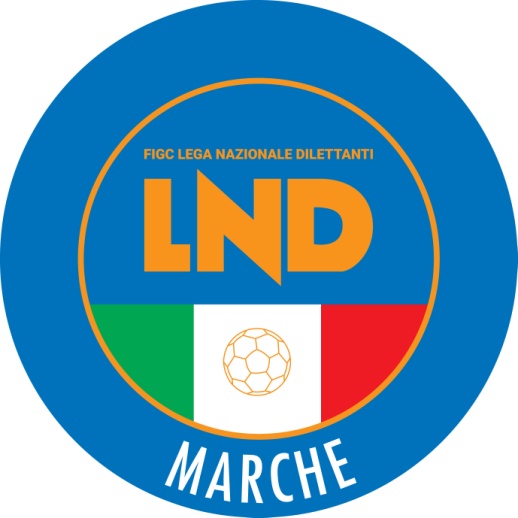 Federazione Italiana Giuoco CalcioLega Nazionale DilettantiCOMITATO REGIONALE MARCHEVia Schiavoni, snc - 60131 ANCONACENTRALINO: 071 285601 - FAX: 071 28560403sito internet: www.figcmarche.lt                          e-mail: crlnd.marche01@figc.itpec: marche@pec.figcmarche.itNR.COGNOMENOMENASCITASOCIETA’1ARSENIMARCO16/04/2009FERMIGANO CALCIO2BACCHIELLIALESSANDRO05/12/2009NFT URBINO3BALLARININICOLA11/02/2009GABICCE GRADARA4BARTOLUCCIPIETRO05/03/2009REAL METAURO5BELLUCCI SIMONE25/07/2009K SPORT MONTECCHIO6BERTININICOLAS09/03/2009ACCADEMIA GRANTA L.E.7BETTICRISTIAN23/07/2009GALLO VALFOGLIA8BIAGIONILUDOVICO12/05/2009CSI DELFINO FANO9BORGOGELLIMATTIA18/09/2009REAL METAURO 10BRUNOMATTIA04/01/2009GIOVANE SANTORSO11BRUSCAGLIAMARCO05/05/2009VADESE CALCIO12BRUZZESIFILIPPO24/06/2009VILLA SAN MARTINO13CAPPELLINISAMUELE31/05/2009GALLO VALFOGLIA14CASABLANCA MATTIA18/09/2009NFT URBINO15CERBINIETTORE01/12/2009USAV PISAURUM16COLELLAANTONINO30/10/2009PERGOLESE17DROGHINIEDOARDO22/06/2009PERGOLESE18FABRUCCIENEA20/03/2009GALLO VALFOGLIA19FASOLIALESSANDRO30/07/2009CSI DELFINO FANO20FERRETTITOMMASO28/08/2009CSI DELFINO FANO21FOSCARANIERO12/02/2009GABICCE GRADARA22FULVI UGOLINIALESSANDRO14/06/2009ACCADEMIA GRANATA L.E.23GALLIENRICO12/05/2009ARZILLA CALCIO24GIULIANITOMMASO19/12/2009USAV PISAURUM25LUCHETTI MATTIA18/0/2009VILLA SAN MARTINO26MAIDANI ROMEO02/08/2009URBANIA CALCIO27MARIEDOARDO24/04/2009NFT URBINO28MARSILIJONATAN09/06/2009URBANIA CALCIO29MORETTIGIANMARCO18/02/2009VILLA SAN MARTINO30MOSCIATTIELIA15/06/2009ARZILLA CALCIO31MURRIZIIVAN10/03/2009K SPORT MONTECCHIO32PAOLONIEDOARDO12/05/2009POL CAGLI SPORT ASSOCIATI33PENSALFINIGIACOMO29/09/2009K SPORT MONTECCHIO34PERACCHIAGREGORIO28/06/2009URBANIA CALCIO35PETRUZZI DANIELE05/08/2009VILLA SAN MARTINO36RICCIFILIPPO05/01/2009PERGOLESE37RUGGERIASCANIO27/01/2009URBANIA CALCIO38TITOLEONARDO18/01/2009CSI DELFINO FANO39TORINOSIMONE17/11/2009CSI DELFINO FANO40UGOLINI MATTIA11/08/2009FERMIGNANO CALCIO41VENTURILUCA29/04/2009GIOVANE SANTORSO42VICHIALESSANDRO2//11/2009GIOVANE SANTORSONRCOGNOMENOMENASCITASOCIETA’1ADAMO CHRISTIAN20/06/2009OSIMOSTAZIONE C.D.2AMICITOMMASO05/01/2009PALOMBINA VECCHIA3BELLESIALESSANDRO18/12/2009SS MACERATESE 19224BISLANIFRANCESCO12/01/2009U.S. RECANATESE5BOTTONI TOMMASO07/11/2009CASTELFIDARDO6CAPORALONIMARCO13/03/2009NUOVA FOLGORE7CARANCINISIMONE14/02/2009FILOTTRANESE8CASAGRANDELORENZO08/06/2009BIAGIO NAZZARO9CICCONETTIPAOLO09/02/2009U.S. TOLENTINO 191910CONESTA’DAVIDE05/01/2009ACADEMY CIVITANOVESE 11CUCCOELIA09/01/2009ACADEMY CIVITANOVESE12DI GIAMBERARDINODIEGO21/03/2009SANTA MARIA APPARENTE13DI SILVESTREPAOLO MARIA12/10/2009CASTELFIDARDO14DIAMANTIFILIPPO22/06/2009CORRIDONIA15GALASSITOMMASO18/02/2009VILLA MUSONE16GALEAZZIVALENTINO27/10/2009BIAGIO NAZZATO17GIRONELLAMATTIA01/04/2009CORRIDONIA18LEOMARIO27/02/2009CANDIA BARACCOLA ASPIO19LORENZIFABIO10/04/2009U.S. TOLENTINO 191920MACRINAMATTEO17/03/2009GIOVANE ANCONA CALCIO21MALAVENDANICOLA23/09/2009NUOVA FOLGORE22MALIZIAVITTORIO13/02/2009UNION PICENA23MERCURILEONARDO13/02/2009VALDICHIENTI PONTE24MIMOTTIFILIPPO29/03/2009BIAGIO NAZZARO25ORTENZIDANIELE28/12/2009SANTA MARA APPARENTE26PIANELLAGREGORIO14/11/2009GIOVANE ANCONA27PIERLUIGINICHOLAS26/03/2009VALDICHIENTI PONTE28POLENTAPIETRO06/07/2009OSIMANA29RAFFAELLIGIOVANNI12/01/2009SS. MACERATESE 192230ROCCHETTIGIULIO08/04/2009TREIESE31ROCCHETTIMATTEO06/04/2009ROBUR 1\90532SANDRONIFILIPPO27/06/2009GLD DORICA AN.UR.31SBARBATILORENZO09/11/2009MONTEMILONE POLLENZA34SEQUENZA LUCA29/04/2009VILLA MUSONE35SILEONI ALESSANDRO25/02/2009SS. MACERATESE 192236SPARVOLIRICCARDO28/06/2009SETTEMEPDA37STACCHIOTTIDIEGO27/12/2009CASTELFRETTESE38ZACCONILORENZO12/03/2009MONTEMILONE POLLENZAQMENGHINI PAOLO(MONTEFANO CALCIO A R.L.) STRAPPINI MARCO(JESINA CALCIO SRL) GIORGINI IGOR(MARINA CALCIO) SORCI JACOPO(ATLETICO AZZURRA COLLI) DI GENNARO ALEX(ATLETICO GALLO) CRESCENTINI ANDREA(FABRIANO CERRETO) PAGLIARI GIORGIO(FABRIANO CERRETO) PALESTINI RICCARDO(GROTTAMMARE C. 1899 ARL) TRAINI DAVIDE(GROTTAMMARE C. 1899 ARL) GAROFOLI MANUEL(JESINA CALCIO SRL) CARLONI DAVIDE(MARINA CALCIO) FORO FILIPPO(SANGIUSTESE M.G.) NOTARIALE GABRIELE(ATLETICO GALLO) MARIANI EDOARDO(CALCIO ATLETICO ASCOLI) BASTOS MONCALVO MARTIN(FABRIANO CERRETO) LATTANZI ELIA(FABRIANO CERRETO) ROSSETTI PIETRO(MARINA CALCIO) CANTUCCI IVAN(URBANIA CALCIO) MARINI ALEX MARCO(F.C. VIGOR SENIGALLIA) CAMILLONI NICOLA(FORSEMPRONESE 1949 SD.ARL) PALMUCCI MATTEO(MONTEFANO CALCIO A R.L.) GIOVANELLI FRATERN ANDREA(URBANIA CALCIO) BELKAID YASSINE(ATLETICO GALLO) PESARESI ALESSANDRO(MARINA CALCIO) D AMICIS COSIMO PIO(ATL. CALCIO P.S. ELPIDIO) MANDOLESI CHRISTIAN(ATL. CALCIO P.S. ELPIDIO) PIGINI LORENZO(MONTEFANO CALCIO A R.L.) IORI MAURO(SANGIUSTESE M.G.) MONSERRAT NICOLAS RODOLFO(SANGIUSTESE M.G.) CASALE VINCENZO(CALCIO ATLETICO ASCOLI) CARMENATI FRANCESCO(FABRIANO CERRETO) COLARIETI LORENZO(URBANIA CALCIO) MARANI RICCARDO(ATLETICO AZZURRA COLLI) DROGHINI LEONARDO(MARINA CALCIO) BENTIVOGLI GIANMARIA(MONTEFANO CALCIO A R.L.) SFASCIABASTI NICOLAS(VALDICHIENTI PONTE) SquadraPTGVNPGFGSDRPESSDARL F.C. VIGOR SENIGALLIA432012713719180F.C. FORSEMPRONESE 1949 SD.ARL36209922313100A.S.D. ATLETICO AZZURRA COLLI3320965261790S.S.D. JESINA CALCIO SRL32208843422120SSDRL SANGIUSTESE M.G.3019865212010SSDARL CALCIO ATLETICO ASCOLI2819775241680SSDARL MARINA CALCIO2720767232120A.S.D. VALDICHIENTI PONTE2620758222200A.S.D. ATLETICO GALLO262051142425-10S.S.D. MONTEFANO CALCIO A R.L.2520677202000A.S.D. URBANIA CALCIO252051051418-40A.S.D. FABRIANO CERRETO24196671723-60SSDARL ATL. CALCIO P.S. ELPIDIO23205871721-40A.S.D. LMV URBINO CALCIO211963101819-10SSDARL BIAGIO NAZZARO21195681827-90S.S.D. GROTTAMMARE C. 1899 ARL15202991527-120SSDARL SAN MARCO SERVIGLIANO8192215831-230ROSSI ANDREA(VALFOGLIA) PETRINI GIORGIO(FILOTTRANESE A.S.D.) VECCHIONE PAOLO(POTENZA PICENA) BUSILACCHI MASSIMO(PASSATEMPESE) GIULIODORI MARCO(FILOTTRANESE A.S.D.) ROSSI MATTEO(MOIE VALLESINA A.S.D.) SIMONI ALEX(CENTOBUCHI 1972 MP) GIBELLIERI ANDREA(MONTICELLI CALCIO S.R.L.) BIONDI NICOLA(ATLETICO MONDOLFOMAROTTA) BOLZONETTI GIUSEPPE(K SPORT MONTECCHIO) COPPARI CARLO(FILOTTRANESE A.S.D.) CORDELLA GIOVANNI(ATLETICO MONDOLFOMAROTTA) GREGORINI GIAN MARCO(ATLETICO MONDOLFOMAROTTA) MANNOZZI PAOLO(FUTURA 96) INNOCENTINI FILIPPO(GABICCE GRADARA) RINALDI LEONARDO(OSIMOSTAZIONE C.D.) MEZZANOTTE GIANLUCA(PASSATEMPESE) PUCCI NICOLA(S.S. MACERATESE 1922) DI CARLO JONATHAN(VILLA S.MARTINO) CERCACI NICOLA(MOIE VALLESINA A.S.D.) MALACCARI MATTEO(PORTORECANATI A.S.D.) MASSEI AMEDEO(S.S. MACERATESE 1922) CARINI MICHELE(VIGOR CASTELFIDARDO-O ASD) TERRE ALEX(VIGOR CASTELFIDARDO-O ASD) MARZANO BIAGIO(ATLETICO MONDOLFOMAROTTA) TONUCCI MANUEL(K SPORT MONTECCHIO) MANDOLINI FRANCESCO(PASSATEMPESE) PERRELLA ANTONIO(POTENZA PICENA) WAHI YAYA JUNIOR(POTENZA PICENA) CLERI FRANCESCO(FERMIGNANESE) PROESMANS NIKOLAS RUBEN(OSIMANA) CENCIARINI NICOLAS(VALFOGLIA) SCOCCIMARRO DENNIS(VALFOGLIA) MORGANTI LUCA(ATLETICO MONDOLFOMAROTTA) SQUARCIA ALESSIO(CLUENTINA CALCIO) MARCONI ALESSANDRO(FILOTTRANESE A.S.D.) MAGGIOLI MANUEL(GABICCE GRADARA) COCCHI TOMMASO(K SPORT MONTECCHIO) STORTONI GIANLUCA(PASSATEMPESE) DI LERNIA NICOLAS(PORTORECANATI A.S.D.) LABANCA GONZALO HERNAN(CENTOBUCHI 1972 MP) PUDDU GIUSEPPE(CENTOBUCHI 1972 MP) SEVERINI RICCARDO(FILOTTRANESE A.S.D.) SABATTINI ALBERTO(GABICCE GRADARA) API DANIELE(MOIE VALLESINA A.S.D.) DELLA ROSSA LORENZO(PASSATEMPESE) GIOIELLI LUCA(VIGOR CASTELFIDARDO-O ASD) VIRGILI LUCA(VILLA S.MARTINO) CETTOU JUAN IGNACIO(CENTOBUCHI 1972 MP) BRANDI ALESSIO(CLUENTINA CALCIO) BOCCOLINI ANDREA(FILOTTRANESE A.S.D.) PRANDELLI MATTEO(GABICCE GRADARA) BENTIVOGLIO ALESSANDRO(MOIE VALLESINA A.S.D.) PORFIRI FEDERICO(MONTICELLI CALCIO S.R.L.) TAZI OUSSAMA(MONTICELLI CALCIO S.R.L.) BAMBOZZI LORENZO(OSIMANA) NATALI RUDI(POTENZA PICENA) TELLONI SIMONE(POTENZA PICENA) SERAFINI GIANLUIGI(VALFOGLIA) FERRI MATTIA(MONTECOSARO) ULIVELLO MATTEO(MONTECOSARO) CASTELLANO EMANUELE(TRODICA) FUNARI MATTIA(CASTIGNANO A.S.D.) BADIALI MARCO(TRODICA) IONNI ETTORE(CASTIGNANO A.S.D.) SALVATI DANIELE(MONTECOSARO) TRAMANNONI NICOLO(MONTECOSARO) CARDINALI MICHAEL(TRODICA) SquadraPTGVNPGFGSDRPEU.S.D. OSIMANA421912613110210U.S. FERMIGNANESE3419973292270VIGOR CASTELFIDARDO-O ASD33199642818100A.S.D. PORTUALI CALCIO ANCONA3118873271890A.S.D. K SPORT MONTECCHIO3119874231490A.S.D. VILLA S.MARTINO3019865272160A.S.D. ILARIO LORENZINI2918855211830A.S.D. VALFOGLIA2919856201820A.S.D. GABICCE GRADARA2719766302370A.S.D. ATLETICO MONDOLFOMAROTTA2619757252320A.S.D. PASSATEMPESE26197572227-50U.S. OLIMPIA25185103201550SSDARL OSIMOSTAZIONE C.D.24197391925-60U.S. FILOTTRANESE A.S.D.22195772227-50MOIE VALLESINA A.S.D.1919478191900A.S.D. SASSOFERRATO GENGA111825111730-130C.S. LORETO A.D.81808101732-150U.S.D. CANTIANO CALCIO3180315441-370SquadraPTGVNPGFGSDRPEF.C. CHIESANUOVA A.S.D.421913333812260A.S.D. MONTURANO CAMPIGLIONE371711422816120A.P. AURORA TREIA34189723215170A.S.D. FUTURA 9633199643723140SSDARL CIVITANOVESE CALCIO33189632614120A.C.D. S.S. MACERATESE 192233189632716110U.S.D. MONTERUBBIANESE33189632717100A.S.D. CALCIO CORRIDONIA26187561821-30U.S. TRODICA2518675281990A.S.D. POTENZA PICENA25196762122-10S.S.D. MONTICELLI CALCIO S.R.L.24197392231-90A.S.D. ATLETICO CENTOBUCHI2018558231850CLUENTINA CALCIO201962111523-80G.S. PALMENSE SSDARL1818468202000POL. CASTIGNANO A.S.D.161944111842-240S.S. PORTORECANATI A.S.D.111925121736-190A.S.D. MONTECOSARO111925121435-210A.S.D. CENTOBUCHI 1972 MP10191711940-310GAGLIARDINI MAURIZIO(APPIGNANESE) AMBROSI MANUEL(CASTELFRETTESE A.S.D.) VAGNINI CLAUDIO(S.COSTANZO) BISONNI IVANO(CASETTE VERDINI) TOGNI LORENZO(CASTELFRETTESE A.S.D.) FONDATI GIULIANO(MONTEMILONE POLLENZA) SILENZI ANDREA(RAPAGNANO) CICARE SIMONE(APPIGNANESE) ROSSINI FEDERICO(ELFA TOLENTINO) SOCCI LEONARDO(SAN BIAGIO) RANGO RICCARDO(CASTELFRETTESE A.S.D.) FORLANI NICOLO(CHIARAVALLE) LAMBERTUCCI DANIELE(CSKA AMATORI CORRIDONIA) GRASSI LEONARDO(LABOR 1950) DE SANTIS CLAUDIO(ORSINI MONTICELLI CALCIO) BORBOTTI STEFANO(SAN BIAGIO) GAGLIARDINI NICOLA(APPIGNANESE) SPALLACCI GIOVANNI(CASTELLEONESE) GAETANI LORENZO(CSKA AMATORI CORRIDONIA) SEGHETTI GIANLUCA(ELPIDIENSE CASCINARE) MECHRI IHEB(FALCONARESE 1919) CANDELARESI RICCARDO(MONTEMARCIANO) FAGIANI MICHAEL(RAPAGNANO) LUCHETTI SIMONE(S.ORSO 1980) COCILOVA TIZIANO(SAMPAOLESE CALCIO) AMADORI MATTEO(TAVERNELLE) CENNERILLI ALEX(S.ORSO 1980) GUING AMETH TIDIANE(CASETTE VERDINI) BARCHIESI LORENZO(CASTELBELLINO CALCIO) GIANNINI LUCA(CSKA AMATORI CORRIDONIA) SCARPECCIO PAOLO(ELFA TOLENTINO) MUSUMECI NICOLO(LE TORRI CASTELPLANIO) ZATAR AYOUB(POL. LUNANO) IOMMETTI RICCARDO(RAPAGNANO) MARCHEGIANI ALESSANDRO(SAMPAOLESE CALCIO) MANDOLINI LORENZO(SAN BIAGIO) DE CAROLIS ANTHONY(U.S.G.GROTTAZZOLINA MSPM) FORLANI NICOLO(CHIARAVALLE) ATTORRESI LORENZO(NUOVA REAL METAURO) FUNARI STEFANO(ORSINI MONTICELLI CALCIO) SILVESTRINI RICCARDO(SAN BIAGIO) ROMAGNOLI ANDREA(BORGO MINONNA) FERRONI LUCA(ELPIDIENSE CASCINARE) ALBANESI GIORGIO(MONTEMILONE POLLENZA) COMPAGNUCCI LEONARDO(APPIGNANESE) GAETANI FILIPPO(AZZURRA MARINER) TOMMASI GIANLUCA(AZZURRA MARINER) BALDELLI MATTEO(CASTELFRETTESE A.S.D.) BETA ALEKS(CASTELFRETTESE A.S.D.) TURCHI LUCA(CASTELLEONESE) CARBONI ALESSANDRO(CUPRENSE 1933) MARCANTONI RICCARDO(ELPIDIENSE CASCINARE) BERTOTTO MARIO(FALCONARESE 1919) LUMIA LORENZO(FALCONARESE 1919) AQUILI DAVIDE(LABOR 1950) MARIOTTI EDOARDO(LE TORRI CASTELPLANIO) PUERINI NICOLA(MONSERRA CALCIO) CROCE EMANUELE(ORSINI MONTICELLI CALCIO) SECK MOUHAMED TOULBA(POL. LUNANO) PACCAMICCI FRANCESCO(SAN BIAGIO) THIAM CHEIKH(TAVERNELLE) CAPUANI MANUEL(AZZURRA MARINER) SERRANI MATTEO(BORGO MINONNA) SILVESTRONI TOMMASO(CASETTE VERDINI) SPACCESI ANDREA(CSKA AMATORI CORRIDONIA) CAIOLA MARINO(FALCONARESE 1919) ORCIANI MATTIA(LE TORRI CASTELPLANIO) GORINI CHRISTIAN(MONSERRA CALCIO) FERRETTI PAOLO(PIANE MG) MARZIANI SIMONE(SAN BIAGIO) GAMBINI GIOVANNI(TAVERNELLE) ORCI DIEGO(TAVERNELLE) BALIANELLI FRANCESCO(VILLA MUSONE) DE MARTINO EMANUEL(VILLA MUSONE) GALVANI FILIPPO(VILLA MUSONE) TRAVERSA GIOVANNI(AZZURRA MARINER) MARCHEGIANI DAVID(BORGO MINONNA) MALUCCIO FABIO(CASETTE VERDINI) BITTONI GIACOMO(MONSERRA CALCIO) SERPICELLI RICCARDO(MONSERRA CALCIO) SANTINI ALESSANDRO(ORSINI MONTICELLI CALCIO) GIANDOMENICO MATTEO(PIANE MG) AGOSTINELLI FEDERICO(VILLA MUSONE) POLIDORI MATTEO(AVIS MONTECALVO) CORAZZI GIOVANNI(CAGLIESE CALCIO) ARDUINI GIOVANNI(ATHLETICO TAVULLIA) CIABOCCHI FILIPPO(CAGLIESE CALCIO) GAGGIOTTI EMANUELE(CAGLIESE CALCIO) MONARCHI GIORDANO(CAGLIESE CALCIO) BARCA NICOLA(FERMIGNANO CALCIO) SENSOLI MATTEO(OSTERIA NUOVA) VIRGILI ANDREA(VADESE CALCIO) INTILI ALAIN(AVIS MONTECALVO) LEVA MATTEO(OSTERIA NUOVA) MAIORANO GIACOMO(OSTERIA NUOVA) TORREGIANI BATTAZZ LUCAS(VADESE CALCIO) RUCI LUIS(FERMIGNANO CALCIO) BERTI ANDREA(OSTERIA NUOVA) SquadraPTGVNPGFGSDRPEA.S.D. CAGLIESE CALCIO33179623018120A.S.D. S.ORSO 19802817773228140A.S.D. NUOVA REAL METAURO2817845231490A.S.D. AUDAX CALCIO PIOBBICO2716835191720POL. S.VENERANDA2716763191810POL. ATHLETICO TAVULLIA2617755201640A.S.D. POL. LUNANO2617683222110A.S.D. AVIS MONTECALVO2417737201730A.S.D. OSTERIA NUOVA2117566171610U.S. TAVERNELLE20174851720-30A.S.D. FERMIGNANO CALCIO20175572130-90A.S.D. VADESE CALCIO17174581526-110A.S.D. PESARO CALCIO16163761521-60G.S. MURAGLIA S.S.D. A R.L.15164391626-100POL.D. VISMARA 200813162771921-20U.S. MERCATELLESE13162772026-60SquadraPTGVNPGFGSDRPEU.S. CASTELFRETTESE A.S.D.36171133231580U.S. S.COSTANZO32178812614120U.S. MONSERRA CALCIO31178723419150S.S. SAMPAOLESE CALCIO2517674191720A.S.D. BORGO MINONNA25177461820-20A.S.D. CASTELBELLINO CALCIO2416664131210A.S.D. CASTELLEONESE2217575211830S.S.D. STAFFOLO2216574222200A.P.D. COLLE 200621165652931-20U.S. MONTEMARCIANO20176381618-21A.S.D. FALCONARESE 191920174851719-20U.S. LAURENTINA17164571619-30A.S.D. LABOR 195016173771624-80S.S.D. CHIARAVALLE15172961720-30A.S.D. CUPRAMONTANA G.IPPOLITI12152671625-90A.S.D. LE TORRI CASTELPLANIO10171791020-100SquadraPTGVNPGFGSDRPES.S. MATELICA CALCIO 1921 ASD371611413612240G.S. ELFA TOLENTINO351711242915140U.S. APPIGNANESE351711242815130A.S.D. CASETTE VERDINI3017935231670A.S.D. MONTEMILONE POLLENZA281761012311120A.S.D. CALDAROLA G.N.C.2616754242310S.S. SETTEMPEDA A.S.D.2216646171520URBIS SALVIA A.S.D.22166461721-40A.S.D. ELPIDIENSE CASCINARE19174761719-20A.S.D. CAMERINO CALCIO19165471216-40C.S. VILLA MUSONE18175392237-150A.S.D. FOLGORE CASTELRAIMONDO16164481722-50S.S. MANCINI RUGGERO16164481824-60A.S.D. CSKA AMATORI CORRIDONIA151743101625-90A.S.D. S.CLAUDIO141642101423-90A.S.D. SAN BIAGIO121733111635-190SquadraPTGVNPGFGSDRPEA.S.D. CASTEL DI LAMA421713313411230A.S.D. AZZURRA MARINER351711243317160A.C. RAPAGNANO3217881211470A.S.D. CUPRENSE 19333117944231760A.S.D. PIANE MG3017863201280A.S.D. ORSINI MONTICELLI CALCIO29178543320130MONTOTTONE GROTTESE ASD2816916261970SSDARL SANGIORGESE 19222215573111100F.C. MONTALTO2115564241680A.S.D. SANTA MARIA TRUENTINA CDL18165382426-20A.F.C. FERMO SSD ARL16144461521-60A.S.D. REAL EAGLES VIRTUS PAGLIA14163581528-130U.S. PINTURETTA FALCOR121733111833-150A.S.D. U.S.G.GROTTAZZOLINA MSPM111732121735-180S.P. OFFIDA A.S.D.91623111229-170A.S.D. POLISPORTIVA COSSINEA81622121532-170GIUGGIOLINI DAVIDE(C.S.I.RECANATI) PICCININI LEONARDO(C.S.I.RECANATI) MICHELI ALESSIO(SANTA MARIA APPARENTE) VELLA LORENZO(SANTA MARIA APPARENTE) MINCIACCA LORENZO(ARIES TRODICA 04) PIATTELLA FILIPPO(MONSANO) MARINO MATTEO(RECREATIVO P.S.E.) BONIFAZI SAMUELE(MONTECASSIANO CALCIO) GUIDI RICCARDO(FALCO ACQUALAGNA) TADDEI CLAUDIO(BORGHETTO) GUIDI ENZO(ARZILLA) ERCOLI NICOLA(ARIES TRODICA 04) SALFI LORENZO(BORGHETTO) ABBATE FEDERICO(CITTA DI CIVITANOVA) CAPITANELLI FRANCESCO(CITTA DI CIVITANOVA) MARRA LUIGI(CITTA DI CIVITANOVA) GUIDUCCI MATTEO(GRADARA CALCIO) ELGUZGO ADAM(ARZILLA) CONTI LUCA(F.F. REAL GIMARRA) GASPARINI DAMIANO(ISOLA DI FANO) VITARELLI GIOVANNI(ISOLA DI FANO) DEMJA STIVI(JUNIOR CENTRO CITTA) BEVILACQUA ALESSANDRO(MAROTTESE ARCOBALENO) FALASCHINI MATTEO(REAL PORTO) ANGELUCCI FILIPPO(SCHIETI) ZOPPI ENRICO(SENIGALLIA CALCIO) BAGGADIR ABD RAHMAN(TORRE SAN MARCO) TORRICINI LUCA(BORGHETTO) CUTINI GIOELE MARIA(C.S.I.DELFINO FANO) ATANASEVSKI ANDREA(CORINALDO CALCIO F.C. ASD) SPECCHIA FILIPPO(CORVA CALCIO 2008) STERRANTINO SAMUELE(CUCCURANO) BATTISTONI LUCA(FOOTBALL CLUB OSIMO 2011) GRANCI OMAR(FRONTONESE) COLI CRISTIAN(GRADARA CALCIO) SCAPOLI LUCA(GRADARA CALCIO) TIRABASSI PAOLO(MAGLIANO CALCIO 2013) VECCHIOTTI ROBERTO(MAGLIANO CALCIO 2013) OSMANI OSMAN(MORROVALLE) BERNABEI EURO(VIGOR MONTECOSARO CALCIO) GOBBI LUCA(VIGOR MONTECOSARO CALCIO) LENCI MARIO(CORINALDO CALCIO F.C. ASD) JKAOUA AMIN(ARZILLA) TOGNI FRANCESCO(AURORA CALCIO JESI) GIACHETTA LORENZO(CINGOLANA SAN FRANCESCO) TAVOLONI FEDERICO(CITTA DI CIVITANOVA) BALDASSARRI LUCA(CORINALDO CALCIO F.C. ASD) RIPANTI ALESSANDRO(DELLA ROVERE CALCIO) SEVERI THOMAS(DELLA ROVERE CALCIO) VITALI NICOLA(DELLA ROVERE CALCIO) POMPILI FEDERICO(F.F. REAL GIMARRA) CASTELLANO TOMMASO(FOOTBALL CLUB OSIMO 2011) FUCILI NICOLA(ISOLA DI FANO) FOSSA ANDREA(MAIOR) SHEHAJ KLEVIS(MAIOR) SERAFINI GABRIELE(OLIMPIA) LITARGIRIO MATTIA(PIANDIROSE) MENDY CHRISTOPHE(PIANDIROSE) CROSTELLA MARCO(PIANO SAN LAZZARO) NICOLINI ALBERTO(PONTESASSO A.S.D.) SCRILATTI FEDERICO(PONTESASSO A.S.D.) SAMPAOLESI WALTER(REAL PORTO) BERTI MICHAEL(S.A. CALCIO CASTELFIDARDO) BELKHIR RAYANE(UNITED CIVITANOVA) MOSCA ALESSANDRO(USAV PISAURUM) ESSOUSSI SOUFIANE(VILLA CECCOLINI CALCIO) MAGI RICCARDO(VILLA CECCOLINI CALCIO) MORETTI ANDREA(VEREGRA F.C. 2019) COULIBALY ALOU(MAGLIANO CALCIO 2013) CUTINI GIACOMO(MONTEGRANARO CALCIO) GUIDI DIEGO(SCHIETI) UGOLINI GIANLUCA(CASININA CALCIO) MALACCARI MARCO(CITTA DI CIVITANOVA) MENSA MATTEO(MAIOR) SARTINI ANDREA(MONSANO) TOMASSINI LORENZO(MONTELUPONESE) EZ ZAARI SAID(REAL MOLINO) ROSETTANI MARCO(RECREATIVO P.S.E.) GIRI MARCO(VIGOR MONTECOSARO CALCIO) ORLANDO SIMONE(ARIES TRODICA 04) PETRONE GIUSEPPE(ATLETICO RIVER URBINELLI) PROCACCINI MICHEL(AURORA CALCIO JESI) NOBILINI MICHELE(BORGHETTO) ZAPPI LEONARDO(BORGHETTO) FORMICA MICHELE(CAMERATESE A.S.D.) ATRIANI MIRCO(CASETTE D ETE 1968) TITTARELLI NICOLA(CINGOLANA SAN FRANCESCO) ANDREOLETTI THOMAS(DELLA ROVERE CALCIO) SMIMMO GIUSEPPE(JUNIOR CENTRO CITTA) CECI JACOPO(LEONESSA MONTORO CALCIO) ELEZI INDRIT(MAGLIANO CALCIO 2013) DARIO FEDERICO(MONTECASSIANO CALCIO) STRAPPA RICCARDO(MONTEGRANARO CALCIO) ANGIOLETTI ANDREA(PIETRALACROCE 73) CAPOTONDO MATTIA(PIETRALACROCE 73) DAIDONE ALESSANDRO(PIETRALACROCE 73) SEVERINI LORENZO(PIETRALACROCE 73) MARIOTTI NICOLAS(POLE CALCIO) MOLINARO NICOLA(POLE CALCIO) MENCARELLI ALESSIO(PONTESASSO A.S.D.) CESARETTI SIMONE(REAL ALTOFOGLIA) COPERTARI ALESSANDRO(S.A. CALCIO CASTELFIDARDO) FONDATI FABRIZIO(S.A. CALCIO CASTELFIDARDO) ABOUFARIS HAMZA(SCHIETI) PANDOLFI LUIGI(TELUSIANO CALCIO A.S.D.) BOLDRINI FRANCESCO(TORRE SAN MARCO) HYKA DEVID(USAV PISAURUM) BERUSCHI ANTONIO(VIGOR MONTECOSARO CALCIO) TULLI MARCO(VIGOR MONTECOSARO CALCIO) FABRETTI GIACOMO(AGUGLIANO POLVERIGI) FONTANA FEDERICO(ATLETICO RIVER URBINELLI) ROMAGNOLI SIMONE(AURORA CALCIO JESI) MAGNINI GIANLUCA(CAMERATESE A.S.D.) ONISOR ILIE SERGIU(CANDIA BARACCOLA ASPIO) PEROZZI LORENZO(CANDIA BARACCOLA ASPIO) PESCE LORENZO(CANDIA BARACCOLA ASPIO) BOCCI EDOARDO(CINGOLANA SAN FRANCESCO) DOCI LORENZO(CORVA CALCIO 2008) MALAVOLTA MATTEO(CORVA CALCIO 2008) ROGANTI LUCA(CORVA CALCIO 2008) BOGA ALESSANDRO(CUCCURANO) GAMBELLI RICCARDO(CUCCURANO) RICCI ALESSANDRO(CUCCURANO) BARTOLI EMILIANO(FALCO ACQUALAGNA) DI STEFANO LORENZO(FOOTBALL CLUB OSIMO 2011) ANTOGNIOLI MATTEO(FRONTONESE) GATTO GIANLUCA(LEONESSA MONTORO CALCIO) UBALDINI GIANMARCO(OLIMPIA) PASSARO SIMONE(PALOMBINA VECCHIA) PAVONE SIMONE(PALOMBINA VECCHIA) ORDONSELLI GIORDANO(PIANDIROSE) CORSINI LORIS(REAL ALTOFOGLIA) ROSETTANI FILIPPO(RECREATIVO P.S.E.) BRUGIATELLI ALESSANDRO(SENIGALLIA CALCIO) MARIOTTI ANDREA(SENIGALLIA CALCIO) LONGO JACOPO(USAV PISAURUM) RENZI MICHELANGELO(VIGOR MONTECOSARO CALCIO) BERTOZZI FABIO(VILLA CECCOLINI CALCIO) MARONG LAMIN(VILLA CECCOLINI CALCIO) ROSETTANI DANILO(VIS P.S.ELPIDIO C.FALERIA) RUZZI ALESSANDRO(AGUGLIANO POLVERIGI) RULLI TOMMASO(ARZILLA) TIBERI MATTIA(ARZILLA) MERICO VINCENZO(BORGHETTO) SCHIAVI LORENZO(CASININA CALCIO) TRAIANI PAOLO(CUCCURANO) MORETTI MATTIA(FALCO ACQUALAGNA) MAGNANI GIACOMO(GRADARA CALCIO) BARTOLINI FILIPPO(JUNIOR CENTRO CITTA) SERFILIPPI TOMMASO(MAROTTESE ARCOBALENO) ANIMALI LUCA(MONSANO) FORMICOLA SALVATORE(MONTECASSIANO CALCIO) CRISTIANI ALESSANDRO(PALOMBINA VECCHIA) DUBBINI NICCOLO(PALOMBINA VECCHIA) MARCHETTI ANDREA(REAL ALTOFOGLIA) CASSON MANUEL(REAL PORTO) FOSSATELLI MANUEL(REAL PORTO) VERDUCCI ROBERTO(RECREATIVO P.S.E.) ROSSI MIRKO(SCHIETI) RIGAMONTI DAVIDE(SENIGALLIA CALCIO) CORNACCHIA ENRICO(UNITED CIVITANOVA) TOLEA ANTONIO GABRIEL(UNITED CIVITANOVA) TEDESCO ANTONIO(VILLA CECCOLINI CALCIO) MAROZZI EMILIO(BORGO MOGLIANO MADAL FC) MARGHERITA ALESSANDRO(VIGOR MACERATA) INTERMESOLI LORENZO(VIGOR MACERATA) DE ANGELIS ALESSANDRO(BORGO MOGLIANO MADAL FC) BRUNO ANDREA(VIGOR MACERATA) FOSFATI MANUEL(BORGO MOGLIANO MADAL FC) OKERE KINGSLEY IFEANY(BORGO MOGLIANO MADAL FC) SquadraPTGVNPGFGSDRPEA.S.D. REAL ALTOFOGLIA341610422510150U.S.D. FALCO ACQUALAGNA31168712911180A.S.D. VALFOGLIA TAVOLETO31169432919100POL. AVIS SASSOCORVARO2716835251870A.S.D. CARPEGNA2616754212100A.S.D. UNIONE CALCIO PERGOLESE2516745312470POL. VIRIDISSIMA APECCHIO2516817201730A.S.D. CASININA CALCIO2316655211740S.S. OLIMPIA2216646262240A.S.D. VIS CANAVACCIO 200821166371620-40S.S. SCHIETI20165562224-20U.S. PEGLIO17164571219-70ASD.AC MONTE CERIGNONE VALCONCA17165291122-110U.S. S.CECILIA URBANIA12162681723-60A.S.D. POLE CALCIO121633101131-200POL. FRONTONESE91623111331-180SquadraPTGVNPGFGSDRPEA.S.D. CUCCURANO411713223214180U.S. MAIOR39171232408320A.S.D. DELLA ROVERE CALCIO3017863201190C.S.I.DELFINO FANO28178453222100A.S.D. PIANDIROSE2517746191630A.S.D. ATLETICO RIVER URBINELLI24176651617-10U.S. PONTESASSO A.S.D.24177372127-60A.S.D. VILLA CECCOLINI CALCIO2317656262060A.S.D. F.F. REAL GIMARRA21174942427-30A.S.D. MAROTTESE ARCOBALENO19175482432-80A.S.D. GRADARA CALCIO19175481830-120A.S.D. USAV PISAURUM18174672326-30A.S.D. JUNIOR CENTRO CITTA171752101130-190POL. ISOLA DI FANO15173682227-50U.P. ARZILLA15173682936-70POL. TORRE SAN MARCO12172691630-140SquadraPTGVNPGFGSDRPESENIGALLIA CALCIO451714304415290F.C.D. REAL CAMERANESE41161321418330U.S.D. SS OLIMPIA OSTRA VETERE351711243512230CORINALDO CALCIO F.C. ASD3117944342590A.S.D. ANKON DORICA3116943282170A.S.D. FOOTBALL CLUB OSIMO 201128178453335-20A.S.D. NUOVA SIROLESE2416736251960A.S.D. PIETRALACROCE 732317656302550G.S.D. S.A. CALCIO CASTELFIDARDO20175572537-120U.S. VARANO A.S.D.191761102024-40A.S.D. PIANO SAN LAZZARO19175481824-60ASD.P. CANDIA BARACCOLA ASPIO171752102325-20S.S. VICTORIA BRUGNETTO15162952029-90A.S.D. AVIS ARCEVIA 1964131641111532-170A.S.D. ATLETICO CONERO81722131446-320U.S. PONTERIO41611141240-280SquadraPTGVNPGFGSDRPEA.S.D. CINGOLANA SAN FRANCESCO401713133611250A.S.D. ARGIGNANO351610512811170S.S.D. BORGHETTO341711153115160A.S.D. ESANATOGLIA31169432913160A.S.D. PALOMBINA VECCHIA2917854231670POL. MONSANO2717836292270A.S.D. AURORA CALCIO JESI2717764272340A.S.D. LEONESSA MONTORO CALCIO2717764232120A.S.D. VICTORIA STRADA21167092122-10U.S.D. AGUGLIANO POLVERIGI21176382227-50A.S.D. MAIOLATI UNITED19165471823-50U.S. CAMERATESE A.S.D.19175482435-110A.P.D. TERRE DEL LACRIMA15163671321-80SERRANA 1933 A.S.D.12162681524-90A.S.D. L.EUROPA LUCIANO BOCCHINI51612131138-270U.S. JUNIORJESINA LIBERTAS ASD51612131846-280SquadraPTGVNPGFGSDRPEA.S.D. VIGOR MONTECOSARO CALCIO451714303210220A.S.D. MONTECASSIANO CALCIO401712414914350A.S.D. ARIES TRODICA 04331710343723140U.S.D. MONTELUPONESE30179354026140A.S.D. REAL PORTO29178544123180A.S.D. MONTEGRANARO CALCIO29178543320130A.S.D. PORTO POTENZA CALCIO28178452818100A.S.D. CASETTE D ETE 19682717764292810N.G.S. TELUSIANO CALCIO A.S.D.24177372627-10A.S.D. CITTA DI CIVITANOVA21176382631-50A.C.D. MORROVALLE20176292134-130A.D.P. SANTA MARIA APPARENTE18175391221-90U.S. C.S.I.RECANATI131734102536-110A.S.D. REAL MOLINO131741121531-160SSDRL VEREGRA F.C. 2019121733111535-200A.S.D. UNITED CIVITANOVA01700171264-520SquadraPTGVNPGFGSDRPES.S. SARNANO331610332716110A.S.D. BORGO MOGLIANO MADAL FC32178813817210A.S.D. POLLENZA3216952281990A.S.D. JUVENTUS CLUB TOLENTINO31169433617190A.S.D. VIGOR MACERATA2617755302190A.S.D. BELFORTESE R. SALVATORI2616754231670A.S.D. ATLETICO MACERATA2516673252140A.S. PENNESE P.S.G.2216574222020U.S.D. TREIESE20166282124-30A.S.D. SAN MARCO PETRIOLO17164571822-40U.S. PALOMBESE16164481925-60POL. RIPE SAN GINESIO A.S.D.15162951724-70A.S.D. VIS GUALDO CALCIO15163671631-150A.S.D. SEFRENSE141642101636-200U.S. ABBADIENSE121633102031-110SSDARL SAN GINESIO CALCIO10161781834-160SquadraPTGVNPGFGSDRPEA.S.D. VIS P.S.ELPIDIO C.FALERIA30178633420140A.S.D. REAL ELPIDIENSE CALCIO3016862261790A.S.D. F.C. PEDASO 196929168533219130A.S. G.M.D. GROTTAMMARE 892916853251690POL. VALTESINO A.S.D.2715834322390A.S.D. PETRITOLI 19602716763262240A.P.D. A.V.I.S. RIPATRANSONE2316655292180POL.D. U.MANDOLESI CALCIO2316655222110A.S.D. CORVA CALCIO 20082117638181710A.S.D. MAGLIANO CALCIO 201321176382526-10A.S.D. RECREATIVO P.S.E.21176382128-70POL. MONTEFIORE19165472433-90A.S.D. ATLETICO PORCHIA18165382426-20C.S. BORGO ROSSELLI A.S.D.17164571626-100A.S.D. MONTE SAN PIETRANGELI15163671419-50ASD.C. REAL CUPRENSE21502131751-340SquadraPTGVNPGFGSDRPEU.S. COMUNANZA451615013710270A.P.D. CASTORANESE301610063320130A.S. UNIONE PIAZZA IMMACOLATA2916853161240A.S.D. MONTEPRANDONE2816772211650A.S.D. FC TORRIONE CALCIO 1919271683514860A.S.D. MALTIGNANO CALCIO2515744161330S.S.D. PICENO UNITED MMX A R.L.2416664201820A.S.D. PRO CALCIO ASCOLI19165472128-70ASS. AGRARIA CLUB1816547262241A.S.D. OLIMPIA SPINETOLI18164661921-20A.S.D. ACQUAVIVA CALCIO17164571724-70A.S.D. ACQUASANTACALCIO 1971161651101823-50A.S.D. AUDAX PAGLIARE15164392030-100S.S.D. J.R.V.S. ASCOLI14163581825-70A.S.D. VIGOR FOLIGNANO14163581626-100A.S.D. PORTA ROMANA10152491329-160COTTINI ANDREA(URBANIA CALCIO) VOLPONI ALESSANDRO(MONTEFANO CALCIO A R.L.) ORLANDI MARCO(S.S. MACERATESE 1922) TARTARI FRANCESCO(AURORA TREIA) AMOABENG ALLSWELL NANA S(OSIMOSTAZIONE C.D.) MARCHIONI DIEGO(VALDICHIENTI PONTE) STEFANINI ANDREA(FORSEMPRONESE 1949 SD.ARL) PECORARO GENNARO(ATLETICO GALLO) RENGHI MARCO(URBANIA CALCIO) SERRATORE ANDREA(URBANIA CALCIO) BELLARDINELLI LUCA(BIAGIO NAZZARO) GAROTA NICOLA(FORSEMPRONESE 1949 SD.ARL) MARCHETTI ALESSANDRO(FORSEMPRONESE 1949 SD.ARL) MONTONI MATTIA(FORSEMPRONESE 1949 SD.ARL) MAFFEI TIZIANO ADOLFO(VALDICHIENTI PONTE) PETRUCCI ANDREA(ATLETICO GALLO) GJERGJI EMANUEL(AURORA TREIA) ANGRI FRANCESCO(BIAGIO NAZZARO) PETOKU NICHOLAS(BIAGIO NAZZARO) FELICISSIMO FILIPPO(F.C. VIGOR SENIGALLIA) LILLI RICCARDO(F.C. VIGOR SENIGALLIA) POMPEI GIANLUIGI JUNIO(MONTICELLI CALCIO S.R.L.) BALDONI MICHELE(OSIMOSTAZIONE C.D.) CIAFFONI MANUEL(URBANIA CALCIO) PALPACELLI SILVANO(OSIMANA) PALPACELLI SILVANO(OSIMANA) DIAMANTI LUCA(CIVITANOVESE CALCIO) ANDREANI CRISTIAN(CASTEL DI LAMA) FORESI FEDERICO(CIVITANOVESE CALCIO) PIERANGELI DIEGO(MONTECOSARO) QUATTRINI DAVIDE(CLUENTINA CALCIO) CROCI MICHELE(CUPRENSE 1933) PAOLOROSSI PIETRO(OSIMANA) FERIOZZI FLAVIO(CASTEL DI LAMA) GOSENI ANDITO(CUPRENSE 1933) UVA MATTEO(MOIE VALLESINA A.S.D.) CIABATTONI FRANCESCOPIO(MONTECOSARO) ORLANDINI LEONARDO(OSIMANA) POMPEI DANIELE(CUPRENSE 1933) AMADIO EDOARDO(CASTEL DI LAMA) GRAFFEI MARCELLO(CIVITANOVESE CALCIO) BORRA SAMUELE(MOIE VALLESINA A.S.D.) PANDOLFI MATTEO(MOIE VALLESINA A.S.D.) MARCHESINI EMANUELE(MONTEMILONE POLLENZA) ANGELETTI THOMAS(OSIMANA) CAVEZZI STEFANO(OSIMANA) LINARDELLI EDOARDO(POTENZA PICENA) BARI MARCO(SENIGALLIA CALCIO) BONACORSI FEDERICO(ATLETICO MONDOLFOMAROTTA) FORESI FEDERICO(CIVITANOVESE CALCIO) MORRESI FILIPPO(MONTECOSARO) SENIGAGLIESI ROCCO(MONTEMILONE POLLENZA) TASSELLI RICCARDO(MONTEMILONE POLLENZA) CARRELLI GIACOMO(OSIMANA) PALLOTTA MATTIA(POTENZA PICENA) SPACCASASSI DANIELE(CUPRENSE 1933) SquadraPTGVNPGFGSDRPESENIGALLIA CALCIO401613125020300F.C. FORSEMPRONESE 1949 SD.ARL351611234927220SSDARL F.C. VIGOR SENIGALLIA341610425526290U.S. FERMIGNANESE29169253622140A.S.D. URBANIA CALCIO27158343422120POL. S.VENERANDA2615753262060A.S.D. VILLA S.MARTINO2515816383080A.S.D. ATLETICO GALLO20156272035-150SSDARL MARINA CALCIO16155192031-110A.S.D. K SPORT MONTECCHIO151550103248-160A.S.D. LMV URBINO CALCIO10133191737-200A.S.D. GABICCE GRADARA41412112345-221A.S.D. ATLETICO MONDOLFOMAROTTA-1150015744-371SquadraPTGVNPGFGSDRPEA.S.D. PORTUALI CALCIO ANCONA381512213815230SSDARL BIAGIO NAZZARO321610245929300A.S.D. FABRIANO CERRETO30159334223190S.S.D. JESINA CALCIO SRL28168443416180A.S.D. PALOMBINA VECCHIA27158344126150MOIE VALLESINA A.S.D.2716916353321SSDARL OSIMOSTAZIONE C.D.2314725322390VIGOR CASTELFIDARDO-O ASD19145452732-50U.S.D. OSIMANA18165382832-40C.S. VILLA MUSONE18155371624-80U.S. FILOTTRANESE A.S.D.8132291028-180C.S. LORETO A.D.51512121248-360A.S.D. SASSOFERRATO GENGA1140113651-450SquadraPTGVNPGFGSDRPEA.S.D. VALDICHIENTI PONTE391512305115360A.C.D. S.S. MACERATESE 1922381512215719380A.S.D. CALCIO CORRIDONIA26158253826120CLUENTINA CALCIO2415735262600F.C. CHIESANUOVA A.S.D.2315726332760A.P. AURORA TREIA2115636302820A.S.D. POTENZA PICENA17154562730-30S.S. PORTORECANATI A.S.D.16154472031-110U.S. TRODICA12143381935-160S.S.D. MONTEFANO CALCIO A R.L.12153482137-161A.S.D. MONTEMILONE POLLENZA9141671335-220A.S.D. MONTECOSARO91523101137-260SquadraPTGVNPGFGSDRPESSDRL SANGIUSTESE M.G.311410124725220SSDARL CIVITANOVESE CALCIO2614823292270SSDARL ATL. CALCIO P.S. ELPIDIO25138133922170SSDARL CALCIO ATLETICO ASCOLI23147242919100S.S.D. GROTTAMMARE C. 1899 ARL20146252830-20G.S. PALMENSE SSDARL1714526272520A.S.D. CENTOBUCHI 1972 MP1413354232300A.S.D. CASTEL DI LAMA12153382440-160A.S.D. CUPRENSE 193311153292437-130S.S.D. MONTICELLI CALCIO S.R.L.10143192546-210A.S.D. MONTURANO CAMPIGLIONE9112352026-60DOTTORI GIANLUCA(JUNIORJESINA LIBERTAS ASD) FEDERICI TOMMASO(JUNIORJESINA LIBERTAS ASD) BOLDRINI EDOARDO(CAMERINO CASTELRAIMONDO) CHIAPPA FRANCESCO(F.C. VIGOR SENIGALLIA) TOMMASINO ANDREA(ALMAJUVENTUS FANO1906 SRL) DONOFRIO JACOPO(JUNIORJESINA LIBERTAS ASD) GAGLIARDINI NICOLA(JUNIORJESINA LIBERTAS ASD) PIRANI ANDREA(JUNIORJESINA LIBERTAS ASD) MAZZEO FRANCESCO(MOIE VALLESINA A.S.D.) POLSELLI ISAIA(URBANIA CALCIO) TORCOLACCI GIACOMO(URBANIA CALCIO) VANDINI NICOLO(URBANIA CALCIO) NICOLAI ALESSANDRO(CALCIO ATLETICO ASCOLI) SAPONARO LORENZO(FC TORRIONE CALCIO 1919) SIRACUSA DANIELE(MURAGLIA S.S.D. A R.L.) SAPONARO LORENZO(FC TORRIONE CALCIO 1919) MARIOTTI MATTIA(GIOVANE ANCONA CALCIO) NICOLAI ALESSANDRO(CALCIO ATLETICO ASCOLI) RAGNI FRANCESCO(FORSEMPRONESE 1949 SD.ARL) MARRONE LORENZO(GIOVANE ANCONA CALCIO) STRAPPATO DIEGO(GIOVANE ANCONA CALCIO) ANIBALLI EDOARDO(K SPORT MONTECCHIO) BOCCHINI TOMMASO(PALOMBINA VECCHIA) CAMILLETTI LUCA(S.A. CALCIO CASTELFIDARDO) ANGELETTI ANDREA(SENIGALLIA CALCIO) SERPILLO RICCARDO(SENIGALLIA CALCIO) TESTICCIOLI ALESSANDRO(TOLENTINO 1919 SSDARL) PAOLETTI MATTEO(BORGHETTO) MARCHIONNI MATTEO(C.S.I.DELFINO FANO) SORCINELLI TOMMASO(C.S.I.DELFINO FANO) MALACCARI ANGELO(CIVITANOVESE CALCIO) MORANTI DIEGO(FABRIANO CERRETO) STOPPONI PIETRO(FABRIANO CERRETO) PESARESI LORENZO(GIOVANE ANCONA CALCIO) RENGHINI MATTEO(GIOVANE ANCONA CALCIO) BACCHIELLI NICOLO(MURAGLIA S.S.D. A R.L.) SANTINI GREGORIO(MURAGLIA S.S.D. A R.L.) CINGOLANI RICCARDO(PALOMBINA VECCHIA) MHADHEBI AMIR(PORTORECANATI A.S.D.) FRATI LORENZO(S.A. CALCIO CASTELFIDARDO) ZANNINI FILIPPO(S.A. CALCIO CASTELFIDARDO) PIERPAOLI GIOVANNI(SENIGALLIA CALCIO) AGOSTINI PABLO ERNESTO(VILLA S.MARTINO) BELLETTI CHRISTIAN(VILLA S.MARTINO) MANCINI TOMMASO(VILLA S.MARTINO) SquadraPTGVNPGFGSDRPEALMAJUVENTUS FANO1906 SRL186600211200C.S.I.DELFINO FANO156501248160A.S.D. VILLA S.MARTINO106312151230A.S.D. K SPORT MONTECCHIO9630312930SSDARL F.C. VIGOR SENIGALLIA9530210910A.S.D. URBANIA CALCIO65203914-50A.S.D. MAROTTESE ARCOBALENO662041019-90G.S. MURAGLIA S.S.D. A R.L.561231618-20F.C. FORSEMPRONESE 1949 SD.ARL56123617-110A.S.D. REAL METAURO 201816015420-160SquadraPTGVNPGFGSDRPEA.S.D. GIOVANE ANCONA CALCIO146420241680G.S.D. S.A. CALCIO CASTELFIDARDO146420191180MOIE VALLESINA A.S.D.116321131030SENIGALLIA CALCIO106312181440U.S. JUNIORJESINA LIBERTAS ASD76213151140A.S.D. PALOMBINA VECCHIA76213151230S.S. PORTORECANATI A.S.D.76213510-50U.S.D. OSIMANA561231316-30A.S.D. FABRIANO CERRETO561231420-60S.S.D. BORGHETTO36105723-160SquadraPTGVNPGFGSDRPEU.S. TOLENTINO 1919 SSDARL12440010280U.S. RECANATESE A.S.D.105311209110SSDARL ACADEMY CIVITANOVESE10531117890SSDARL CIVITANOVESE CALCIO106312121020ANCONA MATELICA SRL632019630A.S.D. CAMERINO CASTELRAIMONDO662041925-60A.C.D. S.S. MACERATESE 1922321014310A.S.D. MONTECASSIANO CALCIO14013719-120A.S.D. MONTEMILONE POLLENZA0100114-30A.P. AURORA TREIA04004215-130SquadraPTGVNPGFGSDRPESSDARL CALCIO ATLETICO ASCOLI166510223190A.S. UNIONE PIAZZA IMMACOLATA126402101000A.S.D. VEREGRENSE CALCIO105311181170S.S.D. PORTO D ASCOLI S.R.L.842205140A.S.D. REAL EAGLES VIRTUS PAGLIA652035500SSDARL ATL. CALCIO P.S. ELPIDIO6420257-20A.S.D. FC TORRIONE CALCIO 1919662041418-40POL.D. U.MANDOLESI CALCIO65203615-90A.F.C. FERMO SSD ARL45113810-20A.S.D. ATLETICO AZZURRA COLLI16015619-130MOSCONI FRANCESCO(PORTORECANATI A.S.D.) MARIANI MICHELANGELO(F.C. VIGOR SENIGALLIA) MUSCIANO EDOARDO(GLS DORICA AN.UR) CIAPPELLONI JACOPO(ROBUR A.S.D.) ANTOLINI TOMMASO(CORRIDONIA FOOTBALL CLUB) BRAMUCCI LEONARDO(F.C. VIGOR SENIGALLIA) LEONI FRANCESCO(F.C. VIGOR SENIGALLIA) SCHIAROLI TOMMASO(F.C. VIGOR SENIGALLIA) SASSO GABRIELE(OSIMANA) SPADONI RICCARDO(SENIGALLIA CALCIO) LUCIANI ANDREA(UNIONE CALCIO PERGOLESE) VENTURI PIETRO(UNIONE CALCIO PERGOLESE) DONATI FEDERICO(S.S. MACERATESE 1922) AVARUCCI CRISTIAN(CAMERANO CALCIO) CUPIDO FRANCESCO(CAMERANO CALCIO) ROSSETTI MARCO(CENTOBUCHI 1972 MP) VEZI KLEJDJO(K SPORT MONTECCHIO) BOSSOLETTI ALBERTO(NEW ACADEMY) CANDELLORI CRISTIAN(PORTO D ASCOLI S.R.L.) KANTE ABUBACAR(S.A. CALCIO CASTELFIDARDO) FUSELLI ALESSIO(S.S. MACERATESE 1922) KONATE ZANA EMMANUEL(VEREGRENSE CALCIO) SquadraPTGVNPGFGSDRPEA.S.D. NEW ACADEMY14642013580SSDARL F.C. VIGOR SENIGALLIA13641117890C.S.I.DELFINO FANO9523012660A.S.D. FERMIGNANO CALCIO9623112840A.S.D. VILLA S.MARTINO85221111100A.S.D. REAL METAURO 20188622245-10A.S.D. K SPORT MONTECCHIO6620489-10ALMAJUVENTUS FANO1906 SRL66132912-30A.S.D. UNIONE CALCIO PERGOLESE361051018-80A.S.D. POL.CAGLI SPORT ASSOCIATI26024620-140SquadraPTGVNPGFGSDRPESSDARL BIAGIO NAZZARO125401166100A.S.D. CAMERANO CALCIO11632114950A.S.D. GLS DORICA AN.UR7621316970MOIE VALLESINA A.S.D.742117520A.S.D. FABRIANO CERRETO75212714-70S.S. PORTORECANATI A.S.D.5420289-11SENIGALLIA CALCIO5412179-20U.S.D. OSIMANA55122911-20G.S.D. S.A. CALCIO CASTELFIDARDO15014719-120SquadraPTGVNPGFGSDRPESSDARL CIVITANOVESE CALCIO1364113020100SSDARL ACADEMY CIVITANOVESE12640216880A.S.D. CORRIDONIA FOOTBALL CLUB126402171160P.G.S. ROBUR A.S.D.1063121315-20S.S. SETTEMPEDA A.S.D.95302151500U.S. TOLENTINO 1919 SSDARL76213111010A.C.D. S.S. MACERATESE 192275212111100ANCONA MATELICA SRL451131118-70A.S.D. CAMERINO CASTELRAIMONDO351041519-40A.S.D. UNION PICENA14013820-120SquadraPTGVNPGFGSDRPEA.S.D. CASTEL DI LAMA16651013670S.S.D. PORTO D ASCOLI S.R.L.11632114680SSDARL CALCIO ATLETICO ASCOLI105311208120A.S.D. INVICTUS F.C.1053119450A.S.D. FC TORRIONE CALCIO 19199623115960A.S.D. VEREGRENSE CALCIO762131421-70A.S.D. REAL ELPIDIENSE CALCIO551229900A.S.D. CENTOBUCHI 1972 MP46114916-70POL.D. U.MANDOLESI CALCIO36105725-180A.S.D. PORTA ROMANA25023612-60LIVI VALENTINA(VIS PESARO DAL 1898 SRL) TEDESCHI NOEMI(YFIT) Squadra 1Squadra 2A/RData/OraImpiantoLocalita' ImpiantoIndirizzo ImpiantoATL. CALCIO P.S. ELPIDIOFORSEMPRONESE 1949 SD.ARLR05/03/2022 15:00209 COMUNALE "FERRANTI"PORTO SANT'ELPIDIOVIA DELLA LIBERAZIONEATLETICO GALLOFABRIANO CERRETOR06/03/2022 15:00465 COMUNALE GALLO DI PETRIANOPETRIANOVIA MULINO DEL PASSOCALCIO ATLETICO ASCOLIBIAGIO NAZZAROR06/03/2022 14:30222 "CIARROCCHI" PORTO D'ASCOLISAN BENEDETTO DEL TRONTOVIA STURZOF.C. VIGOR SENIGALLIALMV URBINO CALCIOR06/03/2022 15:0092 STADIO COMUNALE "G.BIANCHELLI"SENIGALLIAVIA MONTENEROGROTTAMMARE C. 1899 ARLMARINA CALCIOR06/03/2022 15:00170 COMUNALE "PIRANI"GROTTAMMAREVIA SAN MARTINOSAN MARCO SERVIGLIANOMONTEFANO CALCIO A R.L.R06/03/2022 15:00230 COMUNALE "SETTIMI"SERVIGLIANOVIA ROSSAURBANIA CALCIOJESINA CALCIO SRLR06/03/2022 15:00497 COMUNALE PRINCIPALEURBANIAVIA CAMPO SPORTIVOVALDICHIENTI PONTESANGIUSTESE M.G.R06/03/2022 15:00314 COMUNALE VILLA SAN FILIPPOMONTE SAN GIUSTOVIA MAGELLANO - V.S. FILIPPOSquadra 1Squadra 2A/RData/OraImpiantoLocalita' ImpiantoIndirizzo ImpiantoCANTIANO CALCIOSASSOFERRATO GENGAR05/03/2022 15:00392 COMUNALE "CAMPO N. 1"CANTIANOSTR. PER CHIASERNAILARIO LORENZINIK SPORT MONTECCHIOR05/03/2022 15:0014 COMUNALEBARBARAVIA XXV APRILELORETO A.D.OLIMPIAR05/03/2022 15:007045 COM.LE "R.CAPODAGLIO" V.MUSONELORETOVIA ROSARIOOSIMOSTAZIONE C.D.VILLA S.MARTINOR05/03/2022 15:0074 COMUNALE "DARIO BERNACCHIA"OSIMOVIA CAMERANO, 5/B STAZIONEPASSATEMPESEVALFOGLIAR05/03/2022 15:0072 COMUNALE PASSATEMPOOSIMOVIA CASETTEPORTUALI CALCIO ANCONAFERMIGNANESER05/03/2022 14:304 COMUNALE "S.GIULIANI" TORRETTEANCONAVIA ESINO LOC. TORRETTEVIGOR CASTELFIDARDO-O ASDATLETICO MONDOLFOMAROTTAR05/03/2022 15:0024 COMUNALE "LEO GABBANELLI"CASTELFIDARDOVIA LEONCAVALLOFILOTTRANESE A.S.D.OSIMANAR06/03/2022 15:0043 COMUNALE "SAN GIOBBE"FILOTTRANOVIA GEMME, 1GABICCE GRADARAMOIE VALLESINA A.S.D.R06/03/2022 15:00418 G.MAGIGABICCE MAREVIA A. MOROSquadra 1Squadra 2A/RData/OraImpiantoLocalita' ImpiantoIndirizzo ImpiantoATLETICO CENTOBUCHICHIESANUOVA A.S.D.R05/03/2022 15:00192 COMUNALE "NICOLAI" CENTOBUCHIMONTEPRANDONEVIA XXIV MAGGIOAURORA TREIACALCIO CORRIDONIAR05/03/2022 15:00352 COMUNALE "LEONARDO CAPPONI"TREIAVIA CAMPO SPORTIVOCASTIGNANO A.S.D.PALMENSE SSDARLR05/03/2022 15:00142 CAMPO SPORTIVO COMUNALECASTIGNANOVIA DELLA ICONAMONTERUBBIANESEMONTECOSAROR05/03/2022 15:00193 COMUNALE "ANGELO MARIOTTI"MONTERUBBIANOCONTRADA FONTE ERRANTEMONTICELLI CALCIO S.R.L.MONTURANO CAMPIGLIONER05/03/2022 14:306057 CAMPO COMUNALE MONTEROCCOASCOLI PICENOVIA FAIANOTRODICAFUTURA 96R05/03/2022 15:00319 "SAN FRANCESCO"MORROVALLEPIAZZA GIOVANNI XXIIICIVITANOVESE CALCIOCLUENTINA CALCIOR06/03/2022 15:00275 "POLISPORTIVO COMUNALE"CIVITANOVA MARCHECORSO GARIBALDIPOTENZA PICENAPORTORECANATI A.S.D.R06/03/2022 15:00331 "FAVALE SCARFIOTTI SKORPION"POTENZA PICENAVIA CAPPUCCINIS.S. MACERATESE 1922CENTOBUCHI 1972 MPR06/03/2022 15:00292 "HELVIA RECINA"MACERATAVIA DEI VELINISquadra 1Squadra 2A/RData/OraImpiantoLocalita' ImpiantoIndirizzo ImpiantoFERMIGNANO CALCIOVADESE CALCIOR05/03/2022 15:00411 COMUNALE PRINCIPALEFERMIGNANOVIA ANDREA COSTAOSTERIA NUOVACAGLIESE CALCIOR05/03/2022 15:00440 COMUNALE OSTERIA NUOVAMONTELABBATEVIA GRAMSCIPESARO CALCIOATHLETICO TAVULLIAR05/03/2022 14:30456 COMUNALE MURAGLIAPESAROVIA GARONEPOL. LUNANOMERCATELLESER05/03/2022 15:00421 COMUNALELUNANOVIA CIRCONVALLAZIONES.VENERANDAAUDAX CALCIO PIOBBICOR05/03/2022 15:006054 SANTA VENERANDAPESAROSTRADA PANTANO CASTAGNITAVERNELLEMURAGLIA S.S.D. A R.L.R05/03/2022 15:00489 COMUNALE TAVERNELLESERRUNGARINAVIA DEI PIOPPI, 2VISMARA 2008S.ORSO 1980R05/03/2022 15:008005 COMUNALE VIA LIRI - Z. VISMARAPESAROVIA LIRIAVIS MONTECALVONUOVA REAL METAUROR06/03/2022 15:00433 COMUNALE BORGO MASSANOMONTECALVO IN FOGLIAVIA FOGLIASECCASquadra 1Squadra 2A/RData/OraImpiantoLocalita' ImpiantoIndirizzo ImpiantoCASTELBELLINO CALCIOS.COSTANZOR05/03/2022 15:0022 COMUNALE "IVANO CERCACI"CASTELBELLINOVIA GOBETTI 13CASTELFRETTESE A.S.D.CHIARAVALLER05/03/2022 15:0040 COMUNALE "FIORETTI"FALCONARA MARITTIMAVIA TOMMASI - CASTELFERRETTILABOR 1950BORGO MINONNAR05/03/2022 15:0086 COMUNALESANTA MARIA NUOVAVIA RAVAGLILAURENTINAMONSERRA CALCIOR05/03/2022 15:006052 COMUNALESAN LORENZO IN CAMPOVIA ZARALE TORRI CASTELPLANIOSTAFFOLOR05/03/2022 15:0027 COMUNALECASTELPLANIOVIA DELLO SPORTMONTEMARCIANOCUPRAMONTANA G.IPPOLITIR05/03/2022 15:0060 COMUNALE "L. DI GREGORIO"MONTEMARCIANOVIA GABELLASAMPAOLESE CALCIOFALCONARESE 1919R05/03/2022 15:0088 COM. "ALESSIO MARCHEGIANI"SAN PAOLO DI JESIVIA VALLE DELLE LAMECOLLE 2006CASTELLEONESER06/03/2022 15:005 COMUNALE "SORRENTINO"COLLEMARIANCONAPIAZZALE RIGHI - COLLEMARINOSquadra 1Squadra 2A/RData/OraImpiantoLocalita' ImpiantoIndirizzo ImpiantoCASETTE VERDINIELFA TOLENTINOR05/03/2022 15:00328 "NELLO CROCETTI" C. VERDINIPOLLENZAVIA FALCONE FZ.CASETTE VERDINICSKA AMATORI CORRIDONIAAPPIGNANESER05/03/2022 15:00284 "EX ENAOLI"CORRIDONIAVIA S.ANNAELPIDIENSE CASCINAREVILLA MUSONER05/03/2022 15:00228 CAMPO "CICCALE'"SANT'ELPIDIO A MAREVIA FONTE DI MARES.CLAUDIOCAMERINO CALCIOR05/03/2022 15:00282 NUOVO "DUE TORRI" SAN CLAUDIOCORRIDONIAVIA SAN CLAUDIOSAN BIAGIOMATELICA CALCIO 1921 ASDR05/03/2022 15:0073 COMUNALE SAN BIAGIOOSIMOVIA SAN BIAGIO 12/ASETTEMPEDA A.S.D.CALDAROLA G.N.C.R05/03/2022 15:00341 "GUALTIERO SOVERCHIA"SAN SEVERINO MARCHEVIALE MAZZINIMONTEMILONE POLLENZAMANCINI RUGGEROR06/03/2022 15:00326 "AURELIO GALASSE"POLLENZAVIA GIOVANNI XXIIIURBIS SALVIA A.S.D.FOLGORE CASTELRAIMONDOR06/03/2022 15:00356 COMUNALE "EUGENIO TOMBOLINI"URBISAGLIAVIA DEI CILIEGISquadra 1Squadra 2A/RData/OraImpiantoLocalita' ImpiantoIndirizzo ImpiantoAZZURRA MARINERFERMO SSD ARLR05/03/2022 14:30222 "CIARROCCHI" PORTO D'ASCOLISAN BENEDETTO DEL TRONTOVIA STURZOCUPRENSE 1933PINTURETTA FALCORR05/03/2022 15:00149 COMUNALE "F.LLI VECCIA"CUPRA MARITTIMAVIA BOCCABIANCA 100MONTALTOOFFIDA A.S.D.R05/03/2022 15:00179 COMUNALE - CONTRADA S.ALBERTOMONTALTO DELLE MARCHECONTRADA S. ALBERTOPIANE MGORSINI MONTICELLI CALCIOR05/03/2022 15:007015 COMUNALE "LUIGI ATTORRI"MONTEGIORGIOVIA DANTE MATTII SNCPOLISPORTIVA COSSINEACASTEL DI LAMAR05/03/2022 15:00148 COMUNALE - VIA CROCEFISSOCOSSIGNANOVIA CROCEFISSOSANGIORGESE 1922REAL EAGLES VIRTUS PAGLIAR05/03/2022 15:00207 NUOVO COMUNALEPORTO SAN GIORGIOVIA G. D'ANNUNZIO 2SANTA MARIA TRUENTINA CDLMONTOTTONE GROTTESE ASDR05/03/2022 15:007003 "SANTA MARIA" PARROCCHIALECASTEL DI LAMAVIA DELLA LIBERAZIONEU.S.G.GROTTAZZOLINA MSPMRAPAGNANOR05/03/2022 15:00172 COMUNALE "ARMANDO PICCHI"GROTTAZZOLINAVIA SAN PIETROSquadra 1Squadra 2A/RData/OraImpiantoLocalita' ImpiantoIndirizzo ImpiantoFRONTONESES.CECILIA URBANIAR05/03/2022 15:00416 COMUNALE "M.FIORANI"FRONTONEVIA DEL MAREOLIMPIAPEGLIOR05/03/2022 15:00422 COMUNALEMACERATA FELTRIAVIA PIEVEPOLE CALCIOREAL ALTOFOGLIAR05/03/2022 15:30412 COMUNALE SUPPLEMENTAREFERMIGNANOVIA COSTAVIRIDISSIMA APECCHIOCASININA CALCIOR05/03/2022 15:00381 COMUNALEAPECCHIOVIA P. NENNIVIS CANAVACCIO 2008CARPEGNAR05/03/2022 15:00501 COMUNALE "DON BRAMANTE LIGI"URBINOVIA DELLO SPORT LOC. CANAVACCIFALCO ACQUALAGNAVALFOGLIA TAVOLETOR06/03/2022 14:307068 SUPPLEMENTARE SINTETICOFOSSOMBRONEPIAZZALE GRANDE TORINOSCHIETIMONTE CERIGNONE VALCONCAR06/03/2022 15:00503 COMUNALE "SCHIETI"URBINOP.LE DELLA LIBERTA'UNIONE CALCIO PERGOLESEAVIS SASSOCORVAROR06/03/2022 15:00451 COMUNALE N. 1 "STEFANELLI"PERGOLAVIA MARTIRI DELLA LIBERTA'Squadra 1Squadra 2A/RData/OraImpiantoLocalita' ImpiantoIndirizzo ImpiantoC.S.I.DELFINO FANODELLA ROVERE CALCIOR05/03/2022 14:30405 COMUNALE "V.DEL CURTO"FANOVIA B.CROCE EX VALLATOGRADARA CALCIOATLETICO RIVER URBINELLIR05/03/2022 15:007082 COMUNALE "E. CALBI"CATTOLICAVIA DEL PARTIGIAN0 4ISOLA DI FANOCUCCURANOR05/03/2022 15:007030 COM."VERTUNNO" ISOLA DI FANOFOSSOMBRONEVIA MOLINI LOC. ISOLA DI FANOJUNIOR CENTRO CITTAPIANDIROSER05/03/2022 19:00455 SUPPLEMENTARE "BENELLI"PESAROLARGO BACELLIMAROTTESE ARCOBALENOMAIORR05/03/2022 15:00410 COMUNALE MAROTTAMONDOLFOVIA MARTINITORRE SAN MARCOARZILLAR05/03/2022 15:00414 COMUNALE "PAOLO GIACHE'"FRATTE ROSAVIA CERRETOUSAV PISAURUMPONTESASSO A.S.D.R05/03/2022 15:007044 COMUNALE VECCHIA POLVERIERAPESAROVIA MADONNA DI LORETOVILLA CECCOLINI CALCIOF.F. REAL GIMARRAR05/03/2022 15:00462 "D.FILIPPUCCI" VILLA CECCOLINIPESAROVIA LAGO D'ALBANOSquadra 1Squadra 2A/RData/OraImpiantoLocalita' ImpiantoIndirizzo ImpiantoANKON DORICAPIETRALACROCE 73R05/03/2022 15:003 VALLE MIANOANCONAVIA PAOLUCCI 1ATLETICO CONEROVARANO A.S.D.R05/03/2022 15:0068 COMUNALE "M.CARPANO" MARCELLINUMANAVIA FABRIANOFOOTBALL CLUB OSIMO 2011PIANO SAN LAZZAROR05/03/2022 15:0071 COMUNALE "SANTILLI"OSIMOVIA MOLINO MENSANUOVA SIROLESECORINALDO CALCIO F.C. ASDR05/03/2022 15:0099 COMUNALE "R.VIGNONI" LOC COPPOSIROLOVIA COPPOPONTERIOAVIS ARCEVIA 1964R05/03/2022 15:0064 COMUNALE PONTERIOTRECASTELLIVIA 8 MARZO LOC. PONTERIOSENIGALLIA CALCIOREAL CAMERANESER05/03/2022 15:0092 STADIO COMUNALE "G.BIANCHELLI"SENIGALLIAVIA MONTENEROSS OLIMPIA OSTRA VETERECANDIA BARACCOLA ASPIOR05/03/2022 15:0077 COMUNALE "GUIDO PUERINI"OSTRA VETEREVIA SAN GIOVANNIVICTORIA BRUGNETTOS.A. CALCIO CASTELFIDARDOR05/03/2022 15:0084 COMUNALE LOC. BRUGNETTOTRECASTELLIVIA NORI DE NOBILI, 7Squadra 1Squadra 2A/RData/OraImpiantoLocalita' ImpiantoIndirizzo ImpiantoARGIGNANOAGUGLIANO POLVERIGIR05/03/2022 15:0038 "DON SERGIO MAZZOLI" ARGIGNANOFABRIANOVIA ARGIGNANOCINGOLANA SAN FRANCESCOSERRANA 1933 A.S.D.R05/03/2022 15:00270 "ALDO SPIVACH"CINGOLIVIA CERQUATTIESANATOGLIACAMERATESE A.S.D.R05/03/2022 15:00287 COMUNALE - VIA ROMAESANATOGLIAVIA ROMAL.EUROPA LUCIANO BOCCHINIAURORA CALCIO JESIR05/03/2022 14:306062 COMUNALE "GIORDANO PETRACCINI"JESIVIA PIAN DEL MEDICO, 21LEONESSA MONTORO CALCIOJUNIORJESINA LIBERTAS ASDR05/03/2022 15:006056 COMUNALE MONTOROFILOTTRANOVIA CHIUSURAMAIOLATI UNITEDBORGHETTOR05/03/2022 15:0054 COMUNALE "G.SCIREA"MAIOLATI SPONTINIVIA OLIMPIAPALOMBINA VECCHIAMONSANOR05/03/2022 15:0041 COMUNALE "AMADIO"FALCONARA MARITTIMAVIA DELL'ARTIGIANATO - CIAFTERRE DEL LACRIMAVICTORIA STRADAR05/03/2022 15:0016 COMUNALE "M.PICCIONI"BELVEDERE OSTRENSEVIA FONTENOVASquadra 1Squadra 2A/RData/OraImpiantoLocalita' ImpiantoIndirizzo ImpiantoARIES TRODICA 04C.S.I.RECANATIR05/03/2022 15:00318 COMUNALEMORROVALLEVIA LIGURIA - BORGO PINTURAMONTEGRANARO CALCIOPORTO POTENZA CALCIOR05/03/2022 15:00187 STADIO COMUNALE "LA CROCE"MONTEGRANAROVIA LA CROCEREAL PORTOMONTECASSIANO CALCIOR05/03/2022 15:007037 "L.PANETTI" - SUPPL. "MONALDI"PORTO RECANATISANTA MARIA IN POTENZASANTA MARIA APPARENTEREAL MOLINOR05/03/2022 15:00277 COMUNALE "S.MARIA APPARENTE"CIVITANOVA MARCHEVIA CRIVELLITELUSIANO CALCIO A.S.D.CITTA DI CIVITANOVAR05/03/2022 14:30314 COMUNALE VILLA SAN FILIPPOMONTE SAN GIUSTOVIA MAGELLANO - V.S. FILIPPOUNITED CIVITANOVACASETTE D ETE 1968R05/03/2022 14:30272 "DON SILVESTRO CONTIGIANI"CIVITANOVA MARCHEVIA UGO BASSIVEREGRA F.C. 2019MORROVALLER05/03/2022 14:30188 COMUNALE "CESARE BERDINI"MONTEGRANAROVIA BUONARROTIVIGOR MONTECOSARO CALCIOMONTELUPONESER05/03/2022 15:00279 "ANTONIO MARIOTTI"MONTECOSAROVIA FILIPPO CORRIDONISquadra 1Squadra 2A/RData/OraImpiantoLocalita' ImpiantoIndirizzo ImpiantoABBADIENSERIPE SAN GINESIO A.S.D.R05/03/2022 15:00354 "ANTONIO MENGONI" S.M.SELVATREIASANTA MARIA IN SELVAATLETICO MACERATASEFRENSER05/03/2022 15:00301 "DELL'ANFITEATRO" V. POTENZAMACERATAVIA ANFITEATRO VILLA POTENZABELFORTESE R. SALVATORITREIESER05/03/2022 18:30351 "CIARAPICA"TOLENTINOVIA PADRE NICOLA FUSCONI, 3JUVENTUS CLUB TOLENTINOSAN GINESIO CALCIOR05/03/2022 15:00351 "CIARAPICA"TOLENTINOVIA PADRE NICOLA FUSCONI, 3PALOMBESEPENNESE P.S.G.R05/03/2022 15:00264 COMUNALECALDAROLAVIALE MATTEOTTIPOLLENZABORGO MOGLIANO MADAL FCR05/03/2022 14:30326 "AURELIO GALASSE"POLLENZAVIA GIOVANNI XXIIISAN MARCO PETRIOLOVIS GUALDO CALCIOR05/03/2022 15:00322 COMUNALE "CIABOCCO E PROPERZI"PETRIOLOVIA ROMAVIGOR MACERATASARNANOR05/03/2022 15:00294 "SAN GIULIANO" RIONE PACEMACERATAVIA BENEDETTO CROCESquadra 1Squadra 2A/RData/OraImpiantoLocalita' ImpiantoIndirizzo ImpiantoBORGO ROSSELLI A.S.D.ATLETICO PORCHIAR05/03/2022 14:30206 COMUNALE "VECCHIO"PORTO SAN GIORGIOVIA MARSALAF.C. PEDASO 1969PETRITOLI 1960R05/03/2022 15:00203 COMUNALE VAL D'ASOPEDASOVIA AMENDOLA, 18MONTE SAN PIETRANGELIMAGLIANO CALCIO 2013R05/03/2022 14:30233 COMUNALE "LORENZO AGOSTINI"TORRE SAN PATRIZIOVIA FONTE DUGLIOREAL CUPRENSEG.M.D. GROTTAMMARE 89R05/03/2022 15:00175 COMUNALE "G.GIARDINA"MASSIGNANOVIA FONTE TRUFOREAL ELPIDIENSE CALCIOMONTEFIORER05/03/2022 14:30229 COMUNALE "FRANCO MONTEVIDONI"SANT'ELPIDIO A MAREVIA ISONZORECREATIVO P.S.E.CORVA CALCIO 2008R05/03/2022 14:307047 COMUNALE "ENZO BELLETTI"PORTO SANT'ELPIDIOVIA CAVOUR - MARINA PICENAU.MANDOLESI CALCIOA.V.I.S. RIPATRANSONER05/03/2022 14:307093 COMUNALE "LUCA PELLONI"PORTO SAN GIORGIOVIA MARCHEVALTESINO A.S.D.VIS P.S.ELPIDIO C.FALERIAR05/03/2022 15:00217 PETRELLARIPATRANSONECONTRADA PETRELLASquadra 1Squadra 2A/RData/OraImpiantoLocalita' ImpiantoIndirizzo ImpiantoACQUASANTACALCIO 1971MALTIGNANO CALCIOR05/03/2022 15:00122 COM."CARNICELLI" FZ.CAGNANOACQUASANTA TERMELOC. CAGNANOACQUAVIVA CALCIOVIGOR FOLIGNANOR05/03/2022 14:30124 COMUNALEACQUAVIVA PICENAVIA COPPIAUDAX PAGLIAREAGRARIA CLUBR05/03/2022 15:007018 CAMPO COOPERATIVA OASI EX AMASPINETOLIVIA SCHIAVONI, 11CASTORANESEMONTEPRANDONER05/03/2022 15:00143 COMUNALE - CONTRADA ROCCHETTACASTORANOCONTRADA ROCCHETTACOMUNANZAOLIMPIA SPINETOLIR05/03/2022 18:30224 COMUNALE "MERLINI"SAN BENEDETTO DEL TRONTOVIALE EUROPAPICENO UNITED MMX A R.L.UNIONE PIAZZA IMMACOLATAR05/03/2022 15:00140 COMUNALE "T.STIPA" PIATTONICASTEL DI LAMAVIA G. BRUNO LOC PIATTONIPORTA ROMANAFC TORRIONE CALCIO 1919R05/03/2022 16:456057 CAMPO COMUNALE MONTEROCCOASCOLI PICENOVIA FAIANOPRO CALCIO ASCOLIJ.R.V.S. ASCOLIR05/03/2022 17:30140 COMUNALE "T.STIPA" PIATTONICASTEL DI LAMAVIA G. BRUNO LOC PIATTONISquadra 1Squadra 2A/RData/OraImpiantoLocalita' ImpiantoIndirizzo ImpiantoATLETICO MONDOLFOMAROTTAURBANIA CALCIOR05/03/2022 15:30410 COMUNALE MAROTTAMONDOLFOVIA MARTINIFORSEMPRONESE 1949 SD.ARLFERMIGNANESER05/03/2022 15:007068 SUPPLEMENTARE SINTETICOFOSSOMBRONEPIAZZALE GRANDE TORINOGABICCE GRADARAMARINA CALCIOR05/03/2022 17:307076 CAMPO 2 PONTE TAVOLLOGABICCE MAREVIA ALDO MOROK SPORT MONTECCHIOF.C. VIGOR SENIGALLIAR06/03/2022 15:30398 PARROCCHIALE "SANCHIONI"VALLEFOGLIAVIA R.SANZIO MORCIOLAS.VENERANDASENIGALLIA CALCIOR06/03/2022 15:306054 SANTA VENERANDAPESAROSTRADA PANTANO CASTAGNIVILLA S.MARTINOLMV URBINO CALCIOR06/03/2022 16:00458 COMUNALE VILLA S.MARTINOPESAROVIA TOGLIATTISquadra 1Squadra 2A/RData/OraImpiantoLocalita' ImpiantoIndirizzo ImpiantoFABRIANO CERRETOOSIMOSTAZIONE C.D.R05/03/2022 15:3028 STADIO COMUNALECERRETO D'ESIVIA MOREAJESINA CALCIO SRLSASSOFERRATO GENGAR05/03/2022 15:3046 COMUNALE "PACIFICO CAROTTI"JESIVIALE CAVALLOTTI 39VIGOR CASTELFIDARDO-O ASDLORETO A.D.R05/03/2022 17:3024 COMUNALE "LEO GABBANELLI"CASTELFIDARDOVIA LEONCAVALLOOSIMANAPALOMBINA VECCHIAR06/03/2022 18:0071 COMUNALE "SANTILLI"OSIMOVIA MOLINO MENSAPORTUALI CALCIO ANCONAVILLA MUSONER06/03/2022 14:304 COMUNALE "S.GIULIANI" TORRETTEANCONAVIA ESINO LOC. TORRETTESquadra 1Squadra 2A/RData/OraImpiantoLocalita' ImpiantoIndirizzo ImpiantoAURORA TREIACHIESANUOVA A.S.D.R05/03/2022 18:00352 COMUNALE "LEONARDO CAPPONI"TREIAVIA CAMPO SPORTIVOMONTEMILONE POLLENZAMONTEFANO CALCIO A R.L.R05/03/2022 18:00326 "AURELIO GALASSE"POLLENZAVIA GIOVANNI XXIIIVALDICHIENTI PONTETRODICAR05/03/2022 16:30314 COMUNALE VILLA SAN FILIPPOMONTE SAN GIUSTOVIA MAGELLANO - V.S. FILIPPOCLUENTINA CALCIOPOTENZA PICENAR06/03/2022 15:006085 ANTISTADIO "COLLEVARIO"MACERATAVIA VERGAMONTECOSAROS.S. MACERATESE 1922R06/03/2022 15:00279 "ANTONIO MARIOTTI"MONTECOSAROVIA FILIPPO CORRIDONICALCIO CORRIDONIAPORTORECANATI A.S.D.R07/03/2022 18:30284 "EX ENAOLI"CORRIDONIAVIA S.ANNASquadra 1Squadra 2A/RData/OraImpiantoLocalita' ImpiantoIndirizzo ImpiantoATL. CALCIO P.S. ELPIDIOCENTOBUCHI 1972 MPR05/03/2022 19:00210 COMUNALE "M.MARTELLINI"PORTO SANT'ELPIDIOVIA DELLA LIBERAZIONEMONTURANO CAMPIGLIONECUPRENSE 1933R05/03/2022 15:30195 COMUNALE VIA OLIMPIADIMONTE URANOVIA OLIMPIADISANGIUSTESE M.G.GROTTAMMARE C. 1899 ARLR05/03/2022 18:00233 COMUNALE "LORENZO AGOSTINI"TORRE SAN PATRIZIOVIA FONTE DUGLIOPALMENSE SSDARLCALCIO ATLETICO ASCOLIR06/03/2022 14:30158 "ILARIO E ORLANDO STANGHETTA"FERMOFRAZ. MARINA PALMENSESquadra 1Squadra 2A/RData/OraImpiantoLocalita' ImpiantoIndirizzo ImpiantoSIBILLINI UNITEDVIS PESARO DAL 1898 SRLA06/03/2022 15:007033 COMUNALE PONTE MAGLIOSANTA VITTORIA IN MANTENANOVIA MOLINO VECCHIOU.MANDOLESI CALCIOANCONA RESPECT 2001A06/03/2022 14:307093 COMUNALE "LUCA PELLONI"PORTO SAN GIORGIOVIA MARCHEYFITF.C. SAMBENEDETTESEA06/03/2022 17:00295 COMUNALE "COLLEVARIO"MACERATAVIA GIOVANNI VERGASquadra 1Squadra 2A/RData/OraImpiantoLocalita' ImpiantoIndirizzo ImpiantoC.S.I.DELFINO FANOVILLA S.MARTINOA06/03/2022 15:00405 COMUNALE "V.DEL CURTO"FANOVIA B.CROCE EX VALLATOMAROTTESE ARCOBALENOFORSEMPRONESE 1949 SD.ARLA06/03/2022 10:007007 COMUNALE PONTE SASSOFANOVIA LAGO DI COSTANZA 7MURAGLIA S.S.D. A R.L.F.C. VIGOR SENIGALLIAA06/03/2022 11:00456 COMUNALE MURAGLIAPESAROVIA GARONEREAL METAURO 2018ALMAJUVENTUS FANO1906 SRLA06/03/2022 10:30441 COMUNALE LOC. VILLANOVAMONTEMAGGIORE AL METAUROVIA CERBERA, 2/AURBANIA CALCIOK SPORT MONTECCHIOA06/03/2022 10:457060 COMUNALE SUPPLEMENTAREURBANIAVIA CAMPO SPORTIVOSquadra 1Squadra 2A/RData/OraImpiantoLocalita' ImpiantoIndirizzo ImpiantoGIOVANE ANCONA CALCIOBORGHETTOA05/03/2022 18:006064 COMUNALE "A.CALDARONI"ANCONAVIA DEI FIENILI ASPIO VECCHIOFABRIANO CERRETOPORTORECANATI A.S.D.A06/03/2022 10:3035 COMUNALE "LUPETTI" ALBACINAFABRIANOLOC. ALBACINAJUNIORJESINA LIBERTAS ASDSENIGALLIA CALCIOA06/03/2022 10:3049 COMUNALE "PIRANI" EX BOARIOJESIVIA DON MINZONIOSIMANAMOIE VALLESINA A.S.D.A06/03/2022 11:0071 COMUNALE "SANTILLI"OSIMOVIA MOLINO MENSAS.A. CALCIO CASTELFIDARDOPALOMBINA VECCHIAA06/03/2022 11:1524 COMUNALE "LEO GABBANELLI"CASTELFIDARDOVIA LEONCAVALLOSquadra 1Squadra 2A/RData/OraImpiantoLocalita' ImpiantoIndirizzo ImpiantoCIVITANOVESE CALCIOACADEMY CIVITANOVESEA05/03/2022 15:007061 ANTISTADIO "F.LLI CICCARELLI"CIVITANOVA MARCHEVIALE G.GARIBALDIRECANATESE A.S.D.TOLENTINO 1919 SSDARLA05/03/2022 15:00336 COMUNALE "NICOLA TUBALDI"RECANATIVIA ALDO MOROAURORA TREIAS.S. MACERATESE 1922A06/03/2022 15:00352 COMUNALE "LEONARDO CAPPONI"TREIAVIA CAMPO SPORTIVOCAMERINO CASTELRAIMONDOMONTEMILONE POLLENZAA06/03/2022 15:307057 SUPPLEMENTARE SINTETICOCASTELRAIMONDOS.P. 256 MUCCESESquadra 1Squadra 2A/RData/OraImpiantoLocalita' ImpiantoIndirizzo ImpiantoU.MANDOLESI CALCIOPORTO D ASCOLI S.R.L.A05/03/2022 17:307093 COMUNALE "LUCA PELLONI"PORTO SAN GIORGIOVIA MARCHEVEREGRENSE CALCIOUNIONE PIAZZA IMMACOLATAA05/03/2022 17:30188 COMUNALE "CESARE BERDINI"MONTEGRANAROVIA BUONARROTIFC TORRIONE CALCIO 1919ATL. CALCIO P.S. ELPIDIOA06/03/2022 11:007000 "LA ROCCA" SAN BENEDETTOSAN BENEDETTO DEL TRONTOVIA ERCOLE ROSAFERMO SSD ARLREAL EAGLES VIRTUS PAGLIAA06/03/2022 10:457093 COMUNALE "LUCA PELLONI"PORTO SAN GIORGIOVIA MARCHEATLETICO AZZURRA COLLICALCIO ATLETICO ASCOLIA07/03/2022 18:15144 COMUNALE COLLE VACCAROCOLLI DEL TRONTOVIA COLLE VACCAROSquadra 1Squadra 2A/RData/OraImpiantoLocalita' ImpiantoIndirizzo ImpiantoF.C. VIGOR SENIGALLIAALMAJUVENTUS FANO1906 SRLA05/03/2022 16:3093 COMUNALE "LE SALINE"SENIGALLIAVIA DEI GERANIUNIONE CALCIO PERGOLESENEW ACADEMYA05/03/2022 18:007064 COMUNALE SUPPLEMENTAREPERGOLAVIA MARTIRI DELLA LIBERTA'POL.CAGLI SPORT ASSOCIATIC.S.I.DELFINO FANOA06/03/2022 10:30390 COMUNALE ACQUAVIVACAGLILOCALITA' ACQUAVIVA DI CAGLIREAL METAURO 2018FERMIGNANO CALCIOA06/03/2022 10:30483 COMUNALE CALCINELLISALTARAVIA MOMBAROCCESEVILLA S.MARTINOK SPORT MONTECCHIOA06/03/2022 11:00458 COMUNALE VILLA S.MARTINOPESAROVIA TOGLIATTISquadra 1Squadra 2A/RData/OraImpiantoLocalita' ImpiantoIndirizzo ImpiantoCAMERANO CALCIOBIAGIO NAZZAROA05/03/2022 15:306065 CAMPO FEDERALE "G.PAOLINELLI"ANCONAVIA SCHIAVONI - BARACCCOLAMOIE VALLESINA A.S.D.OSIMANAA05/03/2022 15:3056 "GRANDE TORINO" LOC. MOIEMAIOLATI SPONTINIVIA ASCOLI PICENOPORTORECANATI A.S.D.S.A. CALCIO CASTELFIDARDOA05/03/2022 18:007037 "L.PANETTI" - SUPPL. "MONALDI"PORTO RECANATISANTA MARIA IN POTENZASENIGALLIA CALCIOFABRIANO CERRETOA06/03/2022 11:0092 STADIO COMUNALE "G.BIANCHELLI"SENIGALLIAVIA MONTENEROSquadra 1Squadra 2A/RData/OraImpiantoLocalita' ImpiantoIndirizzo ImpiantoACADEMY CIVITANOVESECIVITANOVESE CALCIOA05/03/2022 18:15278 COMUNALE "MORNANO" CIVIT.ALTACIVITANOVA MARCHEVIA DEL TIRASSEGNOCORRIDONIA FOOTBALL CLUBCAMERINO CASTELRAIMONDOA05/03/2022 16:00284 "EX ENAOLI"CORRIDONIAVIA S.ANNAROBUR A.S.D.S.S. MACERATESE 1922A05/03/2022 18:00296 C.S. SALESIANO "DAVID DANIELE"MACERATAVIALE DON BOSCOSETTEMPEDA A.S.D.UNION PICENAA05/03/2022 18:00360 "TULLIO LEONORI"SAN SEVERINO MARCHEVIA MAZZINI RIONE OVAIOLOTOLENTINO 1919 SSDARLANCONA MATELICA SRLA05/03/2022 17:30350 "FRANCESCO CIOMMEI"TOLENTINOVIA WEBER - ZONA STICCHISquadra 1Squadra 2A/RData/OraImpiantoLocalita' ImpiantoIndirizzo ImpiantoCALCIO ATLETICO ASCOLIU.MANDOLESI CALCIOA05/03/2022 15:00237 CAMPO AGOSTINI 2ASCOLI PICENOVIA DELLA BONIFICA 35CENTOBUCHI 1972 MPVEREGRENSE CALCIOA05/03/2022 15:30192 COMUNALE "NICOLAI" CENTOBUCHIMONTEPRANDONEVIA XXIV MAGGIOCASTEL DI LAMAREAL ELPIDIENSE CALCIOA06/03/2022 10:30140 COMUNALE "T.STIPA" PIATTONICASTEL DI LAMAVIA G. BRUNO LOC PIATTONIINVICTUS F.C.FC TORRIONE CALCIO 1919A06/03/2022 10:30172 COMUNALE "ARMANDO PICCHI"GROTTAZZOLINAVIA SAN PIETROPORTA ROMANAPORTO D ASCOLI S.R.L.A06/03/2022 16:456057 CAMPO COMUNALE MONTEROCCOASCOLI PICENOVIA FAIANO  Il Segretario(Angelo Castellana)Il Presidente(Ivo Panichi)